Regionalny Ośrodek Polityki Społecznej w LublinieINFORMATOR O PORADNIACH SPECJALISTYCZNYCH 
I PUNKTACH KONSULTACYJNYCH 
DLA RODZIN Z WOJEWÓDZTWA LUBELSKIEGOLublin, grudzień 2023Informator jest wynikiem realizacji zapisów Strategii Polityki Społecznej Województwa Lubelskiego na lata 2021–2030: Obszar – Wsparcie dziecka i rodziny, Cel operacyjny 1: Wzmocnienie potencjału rodzin poprzez upowszechnianie wzorów pozytywnego rodzicielstwa.Sfinansowano ze środków Samorządu Województwa Lubelskiego. Szanowni Państwo,Przekazuję Państwu przygotowany przez Regionalny Ośrodek Polityki Społecznej w Lublinie „Informator o poradniach specjalistycznych i punktach konsultacyjnych dla rodzin z województwa lubelskiego”. Dokument został zaktualizowany i jest kontynuacją publikacji wydanej w 2022 roku przez Regionalny Ośrodek Polityki Społecznej w Lublinie.W Informatorze umieszczono kompleksową bazę adresową instytucji, jednostek specjalistycznego poradnictwa, organizacji pozarządowych, infolinii i telefonów zaufania, których głównym zadaniem jest niesienie pomocy rodzinom znajdującym się w trudnej sytuacji życiowej. Wszystkie instytucje i podmioty pogrupowano zgodnie z podziałem terytorialnym. Powiaty przedstawiono w porządku alfabetycznym w celu ułatwienia odbiorcom sprawnego wyszukiwania niezbędnych informacji.Wyrażam nadzieję, że niniejszy Informator będzie pomocnym przewodnikiem dla rodzin poszukujących pomocy i wsparcia.Z wyrazami szacunku

Małgorzata Romanko

Dyrektor
Regionalnego Ośrodka Polityki Społecznej
w LublinieROLA I ZADANIA PODMIOTÓW UJĘTYCH W INFORMATORZE 
W ZAKRESIE UDZIELANIA POMOCY RODZINOMPowiatowe Centrum Pomocy Rodzinie – jednostka organizacyjna pomocy społecznej na poziomie powiatu; jej podstawowym zadaniem jest udzielanie pomocy społecznej o zasięgu ponadgminnym 
m. in. dzieciom i rodzinom. Do jej kompetencji należy m. in. prowadzenie poradnictwa specjalistycznego, świadczenie pomocy prawnej i pomocy psychologiczno-pedagogicznej, interwencja kryzysowa.Ośrodek Pomocy Społecznej – jednostka organizacyjna pomocy społecznej na poziomie gminy; prowadzi szeroko pojętą pracę socjalną na rzecz osób potrzebujących (osoby zagrożone wykluczeniem, marginalizacją, będące w trudnych sytuacjach życiowych – również z powodu bezradności opiekuńczo - wychowawczej). Centrum Usług Społecznych - to nowa jednostka organizacyjna gminy i nowa instytucja lokalnej polityki społecznej, która ma służyć rozwojowi i integracji usług społecznych organizowanych i świadczonych na poziomie lokalnym. Centra usług społecznych są także źródłem kompletnych informacji o usługach społecznych. Tworzony program usług społecznych może być skierowany do osób, rodzin, grup społecznych, grup mieszkańców o określonych potrzebach lub ogółu mieszkańców.Poradnia psychologiczno – pedagogiczna – specjalistyczna placówka resortu oświaty prowadząca działalność diagnostyczną, terapeutyczną, profilaktyczną i doradczą w środowiskach wychowujących dzieci i młodzież; udziela pomocy psychologiczno-pedagogicznej oraz pomocy w wyborze kierunku kształcenia i zawodu, a rodzicom oraz nauczycielom pomocy psychologiczno-pedagogicznej związanej z wychowywaniem a także kształceniem dzieci i młodzieży. Ośrodek Interwencji Kryzysowej – podmiot świadczący pomoc osobom, które znalazły się w sytuacji kryzysowej na skutek zdarzenia losowego, sytuacji rodzinnej lub trudnych przeżyć osobistych (np. 
w przypadku przemocy); zapewnia schronienie, pomoc psychologiczną, pedagogiczną, socjalną, prawną w celu zapobiegania dysfunkcjom lub ich pogłębianiu się.Specjalistyczny Ośrodek Wsparcia – placówka zapewniająca specjalistyczną pomoc i poradnictwo oraz całodobowe schronienie osobom doświadczającym przemocy w rodzinie. Punkt Konsultacyjny – ma charakter działalności informacyjnej i edukacyjnej np. w zakresie profilaktyki rozwiązywania problemów uzależnień i przemocy w rodzinie. Zadaniem punktu konsultacyjnego jest m.in. udzielanie porad psychologicznych, terapeutycznych i socjalnych, motywowanie do podjęcia psychoterapii, inicjowanie interwencji, współdziałanie z innymi podmiotami zajmującymi się rozwiązywaniem problemów uzależnień oraz przeciwdziałania przemocy w rodzinie.Ośrodek Adopcyjny – zadania ośrodka adopcyjnego określa Ustawa o wspieraniu rodziny 
i systemie pieczy zastępczej. Zgodnie z jej zapisami, prowadzenie procedur przysposobienia oraz przygotowanie osób zgłaszających gotowość do przysposobienia dziecka stanowi wyłączną kompetencję ośrodka adopcyjnego. Ośrodek adopcyjny odgrywa istotną rolę zarówno na etapie przygotowania do adopcji, jak i w jej trakcie. Ponadto, może on również pełnić ważne zadanie po zakończeniu całej procedury poprzez udzielanie rodzinie wsparcia. Jednostka Specjalistycznego Poradnictwa – jednostka udzielająca poradnictwa w szczególności prawnego, psychologicznego i rodzinnego. Poradnictwo  świadczone jest osobom i rodzinom, które mają trudności lub wykazują potrzebę wsparcia w rozwiązywaniu swoich problemów życiowych, bez względu na posiadany dochód. Organizacja pozarządowa – podmiot, który nie jest organem lub jednostką podległą administracji publicznej  oraz którego działalność nie jest nastawiona na osiąganie zysku; rozwiązuje problemy różnych grup społecznych, szuka sposobów pokonywania trudności we własnej wspólnocie, a także wychodząc poza własne środowisko wspiera innych w poszukiwaniu rozwiązania ich problemów, przeciwdziała izolacji, buduje więzi społeczne.Stowarzyszenie – dobrowolne, samorządne, trwałe zrzeszenie o celach niezarobkowych powoływane przez grupę osób mających wspólne zainteresowania lub wspólny cel, który chcą osiągnąć.Fundacja – forma prawna organizacji pozarządowej, którą tworzą ludzie pracujący dla określonego dobra wspólnego. O powołaniu fundacji i o tym, czym będzie się ona zajmować decyduje zazwyczaj jedna lub kilka osób (fundator lub fundatorzy), które chcą osiągnąć jakiś ważny społecznie cel i na ten cel przekazują majątek.Telefon Zaufania – ogólnopolski, bezpłatny i anonimowy telefon przeznaczony dla dzieci, młodzieży 
i dorosłych. Infolinia – połączenie telefoniczne, przez które możemy uzyskać informację na interesujący nas temat. Połączenia mogą być bezpłatne lub płatne.Regionalny Ośrodek Polityki Społecznej w LublinieMiasto Biała PodlaskaPowiat bialskiPowiat biłgorajskiMiasto ChełmPowiat chełmskiPowiat hrubieszowskiPowiat janowskiPowiat krasnostawskiPowiat kraśnickiPowiat lubartowskiMiasto LublinPowiat lubelskiPowiat łęczyńskiPowiat łukowskiPowiat opolskiPowiat parczewskiPowiat puławskiPowiat radzyńskiPowiat ryckiPowiat świdnickiPowiat tomaszowskiPowiat włodawskiMiasto ZamośćPowiat zamojskiOśrodek AdopcyjnyOśrodek AdopcyjnyRegionalny Ośrodek Polityki Społecznej w LublinieOśrodek Adopcyjny ul. Diamentowa 220-447 Lublintel. (81) 528 76 15 (16, 17, 18, 19), kom. 535 287 620
fax (81) 528 76 18
e-mail: adopcja.lublin@rops.lubelskie.pl www.rops.lubelskie.pl Regionalny Punkt Diagnozy i Terapii FAS/FASDRegionalny Punkt Diagnozy i Terapii FAS/FASDRegionalny Ośrodek Polityki Społecznej w Lublinieul. Diamentowa 220-447 Lublintel. 81 528 76 67e-mail: rpdit@rpdit.lubelskie.plwww.rops.lubelskie.plOśrodek AdopcyjnyOśrodek AdopcyjnyRegionalny Ośrodek Polityki Społecznej w LubliniePrzedstawicielstwo Ośrodka Adopcyjnego w Białej Podlaskiejul. Warszawska 1421-500 Biała Podlaskatel./fax (83) 343-64-54, kom. 669 559 705e-mail: adopcja.bp@rops.lubelskie.plwww.rops.lubelskie.pl  Poradnie psychologiczno-pedagogicznePoradnia Psychologiczno-Pedagogicznaul. Waryńskiego 321-500 Biała Podlaska
tel. 83 341 64 37e-mail: pppbp@op.pl www.pppbialapodlaska.pl Niepubliczna Poradnia Psychologiczno-Pedagogiczna- Centrum Psychoterapii i Rozwoju „Lustro”ul. Stanisława Moniuszki 2821-500 Biała Podlaska tel. 578 604 204 e-mail: biuro@psycholog-online.info Ośrodki Pomocy SpołecznejOśrodki Pomocy SpołecznejOśrodki Pomocy SpołecznejMiejski Ośrodek Pomocy Społecznejw Białej PodlaskiejAl. Marszałka Józefa Piłsudskiego 24 21-500 Biała Podlaska
tel./fax 83 343 85 37
e-mail: sekretariat@mops-bialapodlaska.pl  www.mops-bialapodlaska.pl Al. Marszałka Józefa Piłsudskiego 24 21-500 Biała Podlaska
tel./fax 83 343 85 37
e-mail: sekretariat@mops-bialapodlaska.pl  www.mops-bialapodlaska.pl Jednostki specjalistycznego poradnictwa, infolinieJednostki specjalistycznego poradnictwa, infolinieJednostki specjalistycznego poradnictwa, infoliniePunkt konsultacyjno-Informacyjny dla osób z problemem alkoholowym i ich rodzin oraz z przemocą
w rodzinieul. Moniuszki 2921-500 Biała Podlaskatel. 881 577 488Poradnictwo:prawnepsychologiczne.Organizacje pozarządowe świadczące poradnictwo specjalistyczne dla rodzin na terenie powiatu/miastaOrganizacje pozarządowe świadczące poradnictwo specjalistyczne dla rodzin na terenie powiatu/miastaOrganizacje pozarządowe świadczące poradnictwo specjalistyczne dla rodzin na terenie powiatu/miastaPoradnia prowadzona przez Bialskopodlaskie Stowarzyszenie „Powrót z Uzależnień”ul. Plac Wolności 2,21-500 Biała Podlaskatel. 83 342 21 98poradydiagnozakonsultacjeterapiagrupy wsparcia dla rodziców 
w zakresie przeciwdziałania narkomanii.Katolickie Stowarzyszenie Osobom Potrzebującym „AGAPE” w Lublinie Lokalny Punkt Pomocy Pokrzywdzonym Przestępstwem w Białej Podlaskiejul. Narutowicza 3721-500 Biała Podlaskatel. 81 534 38 87, 782 515 474Poradnictwo:prawnepsychologicznesocjalne.Powiatowe Centrum Pomocy RodziniePowiatowe Centrum Pomocy RodziniePowiatowe Centrum Pomocy RodziniePowiatowe Centrum Pomocy RodziniePowiatowe Centrum Pomocy RodziniePowiatowe Centrum Pomocy Rodzinieul. Brzeska 4121-500 Biała Podlaska
tel./fax 83 343 29 82
e-mail: pcprbp@wp.plwww.pcpr.powiatbialski.pl ul. Brzeska 4121-500 Biała Podlaska
tel./fax 83 343 29 82
e-mail: pcprbp@wp.plwww.pcpr.powiatbialski.pl Jednostki specjalistycznego poradnictwa, infolinieJednostki specjalistycznego poradnictwa, infolinieJednostki specjalistycznego poradnictwa, infolinieJednostki specjalistycznego poradnictwa, infolinieJednostki specjalistycznego poradnictwa, infoliniePunkt konsultacyjny dla osób dotkniętych alkoholizmem i przemocąPunkt konsultacyjny dla osób dotkniętych alkoholizmem i przemocąTuczna 191A21-523 Tucznatel. 83 377 10 01tuczna@ops.pl Tuczna 191A21-523 Tucznatel. 83 377 10 01tuczna@ops.pl udzielanie ofiarom przemocy niezbędnej pomocy i wsparcia,informowanie o przysługujących im prawach,udzielanie pomocy profilaktycznej, prawnej, ofiarom przemocy rodzinnej,pomoc w odzyskiwaniu zdolności do samodzielnego pokonywania zaistniałego problemu,rozwijanie świadomości oraz umiejętności radzenia sobie 
w trudnych sytuacjach,motywowanie ofiary do żądania obrony swoich praw,pomoc i wsparcie rodzin osób uzależnionych,udzielanie informacji 
o formach terapii i miejscach lecznictwa odwykowego,pomoc w zwalczaniu nałogów.Organizacje pozarządowe świadczące poradnictwo specjalistyczne dla rodzin na terenie powiatuOrganizacje pozarządowe świadczące poradnictwo specjalistyczne dla rodzin na terenie powiatuOrganizacje pozarządowe świadczące poradnictwo specjalistyczne dla rodzin na terenie powiatuOrganizacje pozarządowe świadczące poradnictwo specjalistyczne dla rodzin na terenie powiatuOrganizacje pozarządowe świadczące poradnictwo specjalistyczne dla rodzin na terenie powiatuFundacja Pomocy Osobom Uzależnionym i Ich Rodzinom Fundacja Pomocy Osobom Uzależnionym i Ich Rodzinom Puchacze 56 A21-560 Międzyrzec Podlaskitel. 530 457 657fundacja.dolha@gmail.comwww.facebook.com/fundacja.dolha/ Puchacze 56 A21-560 Międzyrzec Podlaskitel. 530 457 657fundacja.dolha@gmail.comwww.facebook.com/fundacja.dolha/ udzielanie pomocy osobom i rodzinom uwikłanym w problem alkoholowy,pomoc rodzinie, w której powstał kryzys w wyniku uzależnienia, doprowadzenie do integracji społecznej tych osób poprzez prowadzenie programów terapeutycznych,prowadzenie działań profilaktyczno- socjoterapeutycznych w stosunku do dzieci i młodzieży,prowadzenie programów terapeutycznych dla osób uzależnionych, w tym pomocy terapeutycznej dla osób z nawrotem choroby alkoholowej.Bialskie Stowarzyszenie na Rzecz Osób Niepełnoprawnych „Sprawni Inaczej”Bialskie Stowarzyszenie na Rzecz Osób Niepełnoprawnych „Sprawni Inaczej”ul. Brzeska 71 21-500 Biała Podlaskatel. 694 146 544sprawniinaczej@gmail.com ul. Brzeska 71 21-500 Biała Podlaskatel. 694 146 544sprawniinaczej@gmail.com prowadzenie specjalistycznej terapii logopedycznej, psychologicznej, pedagogicznej oraz rehabilitacji ruchowej, mającej na celu usprawnienie procesów myślenia, rozwój zdolności intelektualnych, postęp w wykonywaniu czynności życia codziennego, umiejętność nawiązywania kontaktu wzrokowego, emocjonalnego oraz werbalnego,indywidualne konsultacje psychologiczne dla rodziców,wdrażanie rodziców i  opiekunów do systematycznej pracy z dzieckiem z niepełnosprawnością,poradnictwa dla opiekunów i rodzin osób z niepełnosprawnością,prowadzenie specjalistycznych terapii dla dzieci z niepełnosprawnością w wieku szkolnym oraz ich opiekunów.Stowarzyszenie Wspierania Aktywności BONA FIDESStowarzyszenie Wspierania Aktywności BONA FIDESCentrum Pomocy Interdyscyplinarnejul. Warszawska 1521-500 Biała Podlaska tel. 888-153-253bialapodlaska.cpi@stowarzyszeniebonafides.plCentrum Pomocy Interdyscyplinarnejul. Warszawska 1521-500 Biała Podlaska tel. 888-153-253bialapodlaska.cpi@stowarzyszeniebonafides.plprowadzenie specjalistycznego poradnictwa psychologicznego, psychoterapeutycznego oraz prawnego dla rodzin będących w sytuacji kryzysowej oraz dla rodzin, w których występuje przemoc w rodzinie, w szczególności z powodu problemu alkoholowegopomoc w sytuacji kryzysu oraz pomoc w umieszczeniu w mieszkaniu interwencyjnym,podnoszenie świadomości społecznej na temat zjawiska przemocy w rodzinie oraz zmniejszenie negatywnych skutków przemocy u osób, które jej doświadczają,prowadzenie grup wsparcia dla kobiet doświadczających przemocy domowej.Stowarzyszenie Rodzicielstwa Zastępczego „Jedno Serce”Stowarzyszenie Rodzicielstwa Zastępczego „Jedno Serce”ul. Piłsudskiego 621-560 Międzyrzec Podlaskitel. 607 553 304jaroslaw.wojtasinski@gmail.comul. Piłsudskiego 621-560 Międzyrzec Podlaskitel. 607 553 304jaroslaw.wojtasinski@gmail.comprowadzenie świetlicy socjoterapeutycznej ,,Strefa Serca",prowadzenie dwóch placówek opiekuńczo-wychowawczych typu rodzinnego wraz z mieszkaniem chronionym,organizowanie spotkań grup wsparcia dla rodziców zastępczych prowadzonych przez psychologa,organizowanie szkoleń dla rodzin zastępczych,zapewnianie opieki dzieciom pozostającym w pieczy zastępczej, w tym wielodzietnym rodzeństwom, młodzieży będącej w procesie usamodzielnienia oraz dzieciom, dla których poszukuje się rodzin adopcyjnych,wspieranie dzieci i rodzin zastępczych, w tym placówek opiekuńczo-wychowawczych typu rodzinnego.Katolickie Stowarzyszenie Pomocy Osobom Potrzebującym "AGAPE"Katolickie Stowarzyszenie Pomocy Osobom Potrzebującym "AGAPE"Ośrodek Pomocy Osobom Pokrzywdzonym Przestępstwemul. Narutowicza 3721-500 Biała Podlaska81 534 38 87782 515 474poczta@agape.lublin.plOśrodek Pomocy Osobom Pokrzywdzonym Przestępstwemul. Narutowicza 3721-500 Biała Podlaska81 534 38 87782 515 474poczta@agape.lublin.plUdzielanie wsparcia osobom, które doświadczyły przestępstw takich jak:przemoc w rodzinie,kradzież/oszustwo,rozbój/pobicie,lobbing/groźba,niealimentacja,wykorzystanie seksualne/stręczycielstwo,zgwałcenie/pedofilia,zaniedbanie/porzuceniehandel ludźmi,wypadki komunikacyjne,i innych przestępstw.Udzielana jest pomoc prawna, psychologiczna, psychiatryczna.Poradnie psychologiczno-pedagogicznePoradnie psychologiczno-pedagogicznePoradnie psychologiczno-pedagogicznePoradnie psychologiczno-pedagogicznePoradnie psychologiczno-pedagogicznePowiatowa Poradnia Psychologiczno-Pedagogiczna 
w Białej Podlaskiejul. Warszawska 12 c21-500 Biała Podlaskatel. 83 343 31 23e-mail: poradniapedagog@interia.pl  www.powiatowa-poradniabp.pl Powiatowa Poradnia Psychologiczno-Pedagogiczna 
w Białej Podlaskiej Filia 
w Międzyrzecu Podlaskimul. Brzeska 16 21-560 Międzyrzec Podlaski
tel. 83 371 69 89 e-mail: ppp_miedzyrzec.podl@wp.pl Powiatowa Poradnia Psychologiczno-Pedagogiczna 
w Białej Podlaskiej Filia w Terespoluul. Wojska Polskiego 8821-550 Terespol
tel. 83 375 23 44e-mail: pppterespoln.b@interia.pl Powiatowa Poradnia Psychologiczno-Pedagogiczna 
w Białej Podlaskiej Filia w Wisznicachul. Warszawska 44, 21-580 Wisznicetel. 83 378 22 37e-mail: poradniapp@poczta.fm Niepubliczna Poradnia Psychologiczno-Pedagogiczna 
w Wisznicachul. Warszawska 88, 21-580 Wisznice tel. 83 503 102 287e-mail: r.szpilewicz@wp.pl Ośrodki Pomocy SpołecznejOśrodki Pomocy SpołecznejGminny Ośrodek Pomocy Społecznej 
w Białej Podlaskiejul. Prosta 3121-500 Biała Podlaska
tel./fax 83 888 92 25, 83 888 92 26e-mail: gops@gmina-bialapodlaska.plGminny Ośrodek Pomocy Społecznej 
w Drelowieul. Szkolna 1021-570 Drelów
tel./fax 83 372 00 18
e-mail: gops.drelow@interia.plGminny Ośrodek Pomocy Społecznej 
w Janowie Podlaskimul. Bialska 6a21-505 Janów Podlaskitel. 83 341 30 93e-mail: gops@janowpodlaski.pl  Gminny Ośrodek Pomocy Społecznej 
w Kodniuul. 1 Maja 2021-509 Kodeńtel./fax 83 375 41 50e-mail: koden@ops.pl, gops@koden.plGminny Ośrodek Pomocy Społecznej 
w Konstantynowieul. Kardynała Stefana Wyszyńskiego 2 21-543 Konstantynówtel. 83 341 50 84, fax 83 341 41 92e-mail: gops.konstantynow@wp.plGminny Ośrodek Pomocy Społecznej 
w Leśnej Podlaskiejul. Bialska 3021-542 Leśna Podlaskatel. 83 345 07 40fax 83 345 07 21e-mail: gops@lesnapodlaska.plGminny Ośrodek Pomocy Społecznej 
w ŁomazachPlac Jagielloński 2721-532 Łomazytel./fax 83 341 70 51e-mail: gops@lomazy.pl Miejski Ośrodek Pomocy Społecznej 
w Międzyrzecu Podlaskimul. Piłsudskiego 621-560 Międzyrzec Podlaskitel. 83 371 77 89 fax. 83 371 78 03e-mail: mops@miedzyrzec.plGminny Ośrodek Pomocy Społecznej 
w Międzyrzecu Podlaskimul. Warszawska 20, 21-560 Międzyrzec Podlaskitel./fax 83 371 69 30, 83 371 69 30e-mail: gops@miedzyrzecgmina.plGminny Ośrodek Pomocy Społecznej 
w Piszczacuul. Włodawska 8, 21-530 Piszczac,tel./fax 83 377 80 86e-mail: gops@piszczac.plGminny Ośrodek Pomocy Społecznej 
w RokitnieRokitno 39 A21-504 Rokitnotel./fax 83 345 35 64,
83 345 35 65, 83 345 35 66e-mail: gops@gops.rokitno.pl Gminny Ośrodek Pomocy Społecznej 
w Rossoszuul. Batalionów Chłopskich 49, 21-533 Rossosztel. 83 378 44 33e-mail: gops_rossosz@poczta.onet.plGminny Ośrodek Pomocy Społecznej 
w Sławatyczachul. Włodawska 1021-515 Sławatyczetel./fax 83 378 33 63e-mail: slawatycze@ops.plGminny Ośrodek Pomocy Społecznej 
w SosnówceSosnówka 5521-518 Sosnówkatel./fax 83 379 30 35e-mail: kierownik.gops@sosnowka.pl Miejski Ośrodek Pomocy Społecznej 
w Terespoluul. Wojska Polskiego 13021-550 Terespoltel./fax 83 375 21 02e-mail: gops@gminaterespol.pl Gminny Ośrodek Pomocy Społecznej 
w Terespoluul. Wojska Polskiego 4721-550 Terespoltel./fax 83 375 37 48e-mail: terespol@ops.plGminny Ośrodek Pomocy Społecznej 
w TucznejTuczna 191 A21-523 Tucznatel./fax 83 377 10 01e-mail: tuczna@ops.plGminny Ośrodek Pomocy Społecznej 
w Wisznicachul. Rynek 3521-580 Wisznicetel./fax 83 378 24 42e-mail: gops_wisznice@interia.plGminny Ośrodek Pomocy Społecznej 
w Zalesiuul. Warszawska 3421-512 Zalesietel./fax 83 375 75 86e-mail: gops@zalesie.plPowiatowe Centrum Pomocy RodziniePowiatowe Centrum Pomocy RodziniePowiatowe Centrum Pomocy Rodzinieul. Bohaterów Monte Cassino 38,23-400 Biłgoraj
tel./fax 84 686 69 49, 84 688 08 38
e-mail: bilgorajpcpr@wp.plwww.pcprbilgoraj.website.plJednostki specjalistycznego poradnictwa, infolinieJednostki specjalistycznego poradnictwa, infolinieOśrodek Interwencji Kryzysowejul. „Wira” Bartoszewskiego 1023-400 Biłgoraj
tel. 84 686 41 82
e-mail: oik.bilgoraj@gmail.com poradnictwo psychologiczneporadnictwo prawnehostelPoradnie psychologiczno-pedagogicznePoradnie psychologiczno-pedagogicznePoradnie psychologiczno-pedagogicznePoradniaPsychologiczno-Pedagogicznaul. Kościuszki 41/4323-400 Biłgoraj
tel. 84 686 10 66e-mail: pppbil@poczta.fm  www.ppp.lbl.pl Gadu gadu Centrum Terapeutyczno-Rehabilitacyjne Alicja BosakPoradnia logopedycznaPoradnia psychologicznaDzienny ośrodek rehabilitacji dzieci z zaburzeniami wieku rozwojowegoDzienny ośrodek rehabilitacji osób z dysfunkcja narządu słuchu i mowyZespół leczenia środowiskowegoDzienny ośrodek terapii uzależnień od alkoholuCentrum zdrowia psychicznego dla dzieci i młodzieży – II poziom referencyjnyOd stycznia dzienny ośrodek rehabilitacji dzieci z zaburzeniami wieku rozwojowego Gadu gadu punkt przedszkolno-terapeutyczny Aksonul. Długa 7523-400 Biłgorajtel. 570 760 506e-mail: gadugadu.bilgoraj@gmail.comul. Ogrodowa 1423-400 Biłgorajtel. 530 353 446e-mail: rejestracja14.gadu@gmail.com Ośrodki Pomocy SpołecznejOśrodki Pomocy SpołecznejGminny Ośrodek Pomocy Społecznej 
w AleksandrowieAleksandrów Drugi 380 23-408 Aleksandrówtel. 84 687 50 02,fax. 84 687 50 32
gops@ealeksandrow.plMiejski Ośrodek Pomocy Społecznej
w Biłgorajuul. Kościuszki 1323-400 Biłgoraj          
tel./fax 84 686 23 58 e-mail: ops@mops.bilgoraj.pl Gminny Ośrodek Pomocy Społecznej 
w Biłgorajuul. Kościuszki 8823-400 Biłgoraj          
tel.  84 688 28 64, fax. 84 686 35 84 
e-mail: gops.bilgoraj@gmail.comGminny Ośrodek Pomocy Społecznej 
w Biszczy23-425 Biszcza 79
tel. 84 685 60 22fax 84 685 63 01  
e-mail: biszcza_gops@wp.plMiejsko – Gminny Ośrodek Pomocy Społecznej we Frampoluul. Kościelna 2923-440 Frampol    
tel./fax  84 685 75 04         
e-mail: mgopsframpol@gmail.comGminny Ośrodek Pomocy Społecznej 
w Gorajuul. Bednarska 123-450 Goraj 
tel. 84 685 80 10 fax 84 685 81 18    
e-mail: gops_goraj@pro.onet.plMiejski Ośrodek Pomocy Społecznej 
w Józefowieul. Krótka 623-460 Józefów 
tel./fax 84 687 83 98         
e-mail: mops.jozefow@op.plGminny Ośrodek Pomocy Społecznej 
w Księżpoluul. Biłgorajska 1223-415 Księżpol
tel./fax 84 687 74 34    
e-mail: gops@ksiezpol.plGminny Ośrodek Pomocy Społecznej 
w ŁukowejŁukowa 5123-412 Łukowa
tel./fax 84 687 40 82, 605 156 643 
e-mail: gops@lukowa.plGminny Ośrodek Pomocy Społecznej 
w ObszyObsza 36 A23-413 Obsza             
tel. 84 535 82 70
e-mail: gops@obsza.plGminny Ośrodek Pomocy Społecznej 
w Potoku GórnymPotok Górny 116/2423-423 Potok Górny
tel. 84 685 25 00
fax 84 685 23 33    
e-mail: gops@potokgorny.com.plMiejski Ośrodek Pomocy Społecznej 
w Tarnogrodzieul. św. Jana Pawła II 123-420 Tarnogród        
tel./fax. 84 689 71 02e-mail: mops@tarnogrod.pl Gminny Ośrodek Pomocy Społecznej 
w Tereszpoluul. Długa 23423-407 Tereszpol-Zaorenda          
tel. 84 687 62 60, fax 84 687 66 32 
e-mail: gops@tereszpol.plGminny Ośrodek Pomocy Społecznej 
w Turobinieul. Rynek 423-465 Turobin 
tel./fax 84 683 34 17   
e-mail: gops@turobin.plOrganizacje pozarządowe świadczące poradnictwo specjalistyczne dla rodzin na terenie powiatu/miastaOrganizacje pozarządowe świadczące poradnictwo specjalistyczne dla rodzin na terenie powiatu/miastaBiłgorajskie Stowarzyszenie Trzeźwości „Iskra” Punkt Przeciwdziałania Przemocy 
w Rodzinieul. Lubelska 1623-400 Biłgorajtel. 84 686 46 69Poradnictwo: psychiatrycznepsychologicznedoradztwo zawodowe.Ośrodek AdopcyjnyOśrodek AdopcyjnyRegionalny Ośrodek Polityki Społecznej w LubliniePrzedstawicielstwo Ośrodka Adopcyjnego w Chełmieul. Jedność 4322-100 Chełm tel./fax 82 565 54 23, kom. 669 559 706e-mail: adopcja.chelm@rops.lubelskie.plwww.rops.lubelskie.pl Jednostki specjalistycznego poradnictwa, infolinieJednostki specjalistycznego poradnictwa, infolinieOśrodek Interwencji Kryzysowej przy Miejskim Ośrodku Pomocy Rodzinie w Chełmieul. Wolności 2022-100 Chełmtel. 82 564 07 07e-mali: oik@mopr.chelm.pl Zakres usług:poradnictwo psychologiczno-pedagogiczne,mediacje rodzinne,pomoc prawna,wsparcie emocjonalne ofiar przemocy w rodzinie,warsztaty kompetencji wychowawczych,grupy wsparcia,całodobowe miejsca interwencyjne,telefon interwencyjny.Problemy w jakich udzielana jest pomoc: konflikty rodzinne, przemoc domowa, agresja, przeżycia traumatyczne, problemy wychowawcze, przemoc seksualna, kryzysy zdrowia psychicznego inne kryzysy życiowe.Miejski Ośrodek Pomocy Rodzinie 
w Chełmieul. Kolejowa 822-100 Chełme-mail: sekretariat@moprchelm.pl  tel./fax 82 565 82 59Poradnictwo psychologiczne 
i pedagogiczne w zakresie:wspierania ofiar przemocy domowej (emocjonalne i socjalne)rozwiązywania problemów opiekuńczo-wychowawczych,konfliktów wewnątrzrodzinnych,kryzysów rozwojowych, interwencja domowa,praca z osobami uzależnionymi i ich rodzinami w zakresie motywowania do udziału w terapii i leczeniu odwykowym,monitorowanie sytuacji rodzin w miejscu ich zamieszkania,wsparcie i poradnictwo dla kandydatów do pełnienia funkcji rodziny zastępczej oraz rodzin zastępczych.Zespół Interdyscyplinarnyz siedzibą w Miejskim Ośrodku Pomocy Rodzinie w Chełmieul. Kolejowa 8ul. Wolności 2022-100 Chełmtel./fax 82 565 82 59e-mail:zi@moprchelm.plsekretariat@moprchelm.plwww.moprchelm.pl praca socjalna z osobami uzależnionymi i ich rodzinami w zakresie motywowania do udziału w terapii i leczeniu odwykowemu,monitorowanie sytuacji rodzin w miejscu zamieszkania.Punkt Informacyjno-Konsultacyjnydo spraw rodzinnej pieczy zastępczejul. Wolności 2022-100 Chełme-mail: zpz@mopr.chelm.pltel./fax 82 564 5 91 62wsparcie i poradnictwo psychologiczno-pedagogiczne dla kandydatów do pełnienia funkcji rodziny zastępczej oraz rodzin zastępczych.Punkt Profilaktyki i Terapii FAS/ FASD przy Miejskim Ośrodku Pomocy Rodzinie w Chełmieul. Wolności 2022-100 Chełmtel. 82 565 91 62wsparcie i poradnictwo psychologiczno-pedagogiczne dla rodziców i opiekunów,diagnoza wstępna,bezpłatne konsultacje z certyfikowanym diagnostą FAS/FASD.Poradnie psychologiczno-pedagogicznePoradnie psychologiczno-pedagogicznePoradnie psychologiczno-pedagogicznePoradniaPsychologiczno-Pedagogiczna nr 1ul. Połaniecka 5 22-100 Chełm
tel. 82 565 94 61e-mail: ppp1@o2.pl PoradniaPsychologiczno-Pedagogiczna nr 2ul. Powstańców Warszawy 8 22-100 Chełm
tel. 82 565 73 69e-mail: pppch2@poczta.onet.pl Niepubliczna Poradnia Psychologiczno-Pedagogicznaul. Ceramiczna 22A22-100 Chełm tel. 82 307 03 30Niepubliczna Poradnia Psychologiczno-Pedagogiczna "Arka Przyszłości"ul. Mościckiego 4B22-100 Chełm tel. 82 542 14 72Niepubliczna Poradnia Psychologiczno-Pedagogiczna "Carpe Diem" ul. Obłońska 922-100 Chełm tel. 501 693 846Niepubliczna Poradnia Psychologiczno-Pedagogiczna ul. Partyzantów 27-2922-100 Chełm tel. 82 565 05 63e-mail: i.kalinska@podgorka.home.pl Niepubliczna Poradnia Psychologiczno-Pedagogiczna Nr 5ul. Partyzantów 27-29 22-100 Chełm tel. 82 564 88 14e-mail: poradnia5chelm@poczta.fm Terra Niepubliczna Poradnia Psychologiczno-Pedagogicznaul. Jagiellońska 2922-100 Chełm e-mail: biuro@terra-szkolenia.pl Ośrodki Pomocy SpołecznejOśrodki Pomocy SpołecznejOśrodki Pomocy SpołecznejMiejski Ośrodek Pomocy Rodzinie 
w Chełmieul. Kolejowa 822-100 Chełmtel./fax 82 564 22 50, 565 82 59e-mail: sekretariat@moprchelm.plul. Kolejowa 822-100 Chełmtel./fax 82 564 22 50, 565 82 59e-mail: sekretariat@moprchelm.plOrganizacje pozarządowe świadczące poradnictwo specjalistyczne dla rodzin na terenie powiatu/miastaOrganizacje pozarządowe świadczące poradnictwo specjalistyczne dla rodzin na terenie powiatu/miastaOrganizacje pozarządowe świadczące poradnictwo specjalistyczne dla rodzin na terenie powiatu/miastaStowarzyszenie Ośrodek Wspierania Rodzinyul. Obłońska 20 22-100 Chełmtel. 82 564 09 10690 508 534e-mail: sowr-chelm@wp.pl www.sowr.org.pl   Punkt Interwencji KryzysowejPoradnictwo:psychologiczne,prawne,grupy wsparcia dla osób dotkniętych przemocą domową.StowarzyszenieIntegracji Rodzin„PRZYSTAŃ”ul. Ogrodowa 4622-100 Chełmtel. 82 564 36 32e-mail: malgorzatas11111@wp.pl Zakres świadczonej przez Stowarzyszenie pomocy obejmuje między innymi:pomoc prawną,terapię rodzinną,pomoc osoby pierwszego kontaktu,pomoc psychologiczną,pomoc psychiatryczną,grupy wsparcia,terapię pedagogiczną,interwencję kryzysową,pomoc rzeczową/ materialną dla osób pokrzywdzonych przestępstwem i członków ich rodzin,działania interwencyjne w sytuacjach nagłych, kryzysowych.Chełmskie Stowarzyszenie Klubu Abstynenta „Odnowa” w Chełmieul. Reformacka 2422-100 Chełmtel. 82 565 26 89eprzeor@interia.pl Pomoc osobom uzależnionym i ich rodzinom:punkt informacyjno- konsultacyjny,pomoc prawna,grupy wsparcia.Powiatowe Centrum Pomocy RodziniePowiatowe Centrum Pomocy RodziniePowiatowe Centrum Pomocy RodziniePowiatowe Centrum Pomocy RodziniePowiatowe Centrum Pomocy RodziniePowiatowe Centrum Pomocy Rodziniepl. Niepodległości 122-100 Chełm
tel. 82 562 76 53fax 82 562 76 51
e-mail: pcpr@pcpr.powiatchelmski.plpl. Niepodległości 122-100 Chełm
tel. 82 562 76 53fax 82 562 76 51
e-mail: pcpr@pcpr.powiatchelmski.plJednostki specjalistycznego poradnictwa, infolinieJednostki specjalistycznego poradnictwa, infolinieJednostki specjalistycznego poradnictwa, infolinieJednostki specjalistycznego poradnictwa, infoliniePowiatowe Centrum Pomocy Rodzinie w ChełmiePowiatowe Centrum Pomocy Rodzinie w Chełmiepl. Niepodległości 122-100 Chełm
tel.  82 562 76 53e-mail: pcpr@pcpr.powiatchelmski.pl pl. Niepodległości 122-100 Chełm
tel.  82 562 76 53e-mail: pcpr@pcpr.powiatchelmski.pl Poradnictwo psychologiczne.Gminna Komisja Rozwiązywania Problemów AlkoholowychGminna Komisja Rozwiązywania Problemów Alkoholowychul. Szpitalna 15a22-130 Siedliszczetel. 82 569 22 10ul. Szpitalna 15a22-130 Siedliszczetel. 82 569 22 10Poradnictwo psychologiczne                    raz w miesiącu.Ośrodek Środowiskowej Opieki Psychologicznej                                             i Psychoterapeutycznej dla Dzieci                i MłodzieżyOśrodek Środowiskowej Opieki Psychologicznej                                             i Psychoterapeutycznej dla Dzieci                i Młodzieżyul. Pogodna 8Wierzbica-Osiedle22-150 Wierzbicatel. 82 562 36 32ul. Pogodna 8Wierzbica-Osiedle22-150 Wierzbicatel. 82 562 36 32Poradnictwo psychologiczne,poradnictwo psychoterapeutyczne oraz terapia środowiskowa                        dla dzieci i młodzieży.Punkt Konsultacyjny Gminy Rejowiec FabrycznyPunkt Konsultacyjny Gminy Rejowiec FabrycznyKrasne 3122-170 Rejowiec Fabrycznytel. 82 566 31 44ops@gminarejowiecfabr.pl Krasne 3122-170 Rejowiec Fabrycznytel. 82 566 31 44ops@gminarejowiecfabr.pl Punkt konsultacyjny dla osób uzależnionych i współuzależnionych, borykających się z problemem alkoholowym i narkomanią oraz dotkniętych przemocą w rodzinie (drugi i czwarty wtorek miesiąca w godzinach 10.00-13.00).Punkt Konsultacyjny Przeciwdziałania Przemocy                      i Rozwiązywania Problemów Alkoholowych w RejowcuPunkt Konsultacyjny Przeciwdziałania Przemocy                      i Rozwiązywania Problemów Alkoholowych w Rejowcuul. Wiktoryna Zaleskiego 122-360 Rejowiec (budynek Urzędu Miejskiego)tel. 82 568 81 59ul. Wiktoryna Zaleskiego 122-360 Rejowiec (budynek Urzędu Miejskiego)tel. 82 568 81 59Poradnictwo psychologiczne.Punkt Konsultacyjny „Przystanek”Punkt Konsultacyjny „Przystanek”ul. Rynek 19A22-107 Sawintel. 82 567 30 00ul. Rynek 19A22-107 Sawintel. 82 567 30 00Porady terapeutyczne i pomoc psychologiczna dla osób 
i rodzin z problemami alkoholowymi i innymi uzależnieniami.Prowadzenie spotkań grupy edukacyjno-motywującej dla osób z problemami alkoholowymi.Gminna Komisja Rozwiązywania Problemów AlkoholowychGminna Komisja Rozwiązywania Problemów Alkoholowychul. Chełmska 522-107 Sawintel. 82 567 30 00ul. Chełmska 522-107 Sawintel. 82 567 30 00Porady terapeutyczne i pomoc psychologiczna dla osób
i rodzin   z problemami alkoholowymi i innymi uzależnieniami.Prowadzenie spotkań grupy edukacyjno-motywującej dla osób z problemami alkoholowymi.Urząd Miasta Rejowiec FabrycznyUrząd Miasta Rejowiec Fabrycznyul. Lubelska 1622-170 Rejowiec Fabrycznytel. 566 32 77ul. Lubelska 1622-170 Rejowiec Fabrycznytel. 566 32 77terapia uzależnień,poradnictwo psychologiczne.Gminna Komisja ds. Rozwiązywania Problemów AlkoholowychGminna Komisja ds. Rozwiązywania Problemów Alkoholowychul. Kasztanowa 2222-114 Żmudźtel. 568 01 29ul. Kasztanowa 2222-114 Żmudźtel. 568 01 29konsultacje prawne,konsultacje pedagogiczne,poradnictwo.Punkt Konsultacyjny                              ds. Przeciwdziałania Przemocy                     w Rodzinie i Rozwiązywania Problemów AlkoholowychPunkt Konsultacyjny                              ds. Przeciwdziałania Przemocy                     w Rodzinie i Rozwiązywania Problemów Alkoholowychul. Gminna 1822-100 Chełmtel. 82 575 02 32ul. Gminna 1822-100 Chełmtel. 82 575 02 32konsultacje prawne,konsultacje pedagogiczne,poradnictwo.Punkt Konsultacyjny działający przy Gminnej Komisji Rozwiązywania Problemów Alkoholowych w Rudzie-HuciePunkt Konsultacyjny działający przy Gminnej Komisji Rozwiązywania Problemów Alkoholowych w Rudzie-Hucieul. Niepodległości 4422-110 Ruda-Hutaul. Niepodległości 4422-110 Ruda-HutaPomoc terapeutyczna dla osób uzależnionych oraz członków ich rodzin.Gminna Komisja Rozwiązywania Problemów Alkoholowych                    Gminna Komisja Rozwiązywania Problemów Alkoholowych                    ul. Chełmska 122-135 Białopoletel. 82 568 22 46ul. Chełmska 122-135 Białopoletel. 82 568 22 46Punkt Informacyjno- konsultacyjny (poradnictwo terapeutyczne).Zespół InterdyscyplinarnyZespół Interdyscyplinarnyul. Chełmska 122-135 Białopoletel. 82 568 22 46ul. Chełmska 122-135 Białopoletel. 82 568 22 46Poradnictwo socjalneCentrum Pomocy InterdyscyplinarnejCentrum Pomocy InterdyscyplinarnejLokalne punkty:ul. Mickiewicza 322-170 Rejowiec Fabrycznytel. 575 793 112tel. całodobowy:504 806 438Lokalne punkty:ul. Mickiewicza 322-170 Rejowiec Fabrycznytel. 575 793 112tel. całodobowy:504 806 438bezpłatne wsparcie dla osób pokrzywdzonych przestępstwem, świadków przestępstw oraz osób im najbliższych,poradnictwo prawne, psychologiczne, psychoterapeutyczne, psychiatryczne,mediacje jako alternatywna metoda rozwiązywania konfliktów.Nieodpłatna pomoc prawna                         i nieodpłatne poradnictwo obywatelskieNieodpłatna pomoc prawna                         i nieodpłatne poradnictwo obywatelskieStarostwo Powiatowe                     w ChełmiePl. Niepodległości 122-100 Chełmtel. 82 562 75 07Starostwo Powiatowe                     w ChełmiePl. Niepodległości 122-100 Chełmtel. 82 562 75 07Pomoc prawnaPoradnie psychologiczno-pedagogicznePoradnie psychologiczno-pedagogicznePoradnie psychologiczno-pedagogicznePoradnie psychologiczno-pedagogicznePoradnie psychologiczno-pedagogicznePoradnia Psychologiczno-Pedagogiczna w Rejowcu Fabrycznymul. Lubelska 24B 22-170 Rejowiec Fabryczny
tel. 82 566 30 00e-mail: poradnia.rejowiec@wp.pl Poradnia Psychologiczno-Pedagogiczna w PławanicachPławanice 75 22-113 Kamieńtel. 82 566 80 88e-mail: ppp-dubienka@tlen.pl Poradnia Psychologiczno-Pedagogiczna w Wierzbicy ul. Pogodna 8
22-150 Wierzbica-Osiedletel. 82 575 00 54e-mail: ppp.wierzbica@gmail.comOśrodki Pomocy SpołecznejOśrodki Pomocy SpołecznejOśrodki Pomocy SpołecznejGminny Ośrodek Pomocy Społecznej 
w Białopoluul. Chełmska 122-135 Białopole         
tel./fax  82 568 22 46 
e-mail: gops@bialopole.euul. Chełmska 122-135 Białopole         
tel./fax  82 568 22 46 
e-mail: gops@bialopole.euOśrodek Pomocy Społecznej 
w ChełmieGminna 18 22-100 Chełm
tel. /fax 82 563 70 84 
e-mail: opschelm@data.plGminna 18 22-100 Chełm
tel. /fax 82 563 70 84 
e-mail: opschelm@data.plOśrodek Pomocy Społecznej 
w Dorohuskuul. Niepodległości 3222-175 Dorohusk          
tel./fax  82 566 11 10e-mail: dorohuskops@gmail.comul. Niepodległości 3222-175 Dorohusk          
tel./fax  82 566 11 10e-mail: dorohuskops@gmail.comOśrodek Pomocy Społecznejw Dubienceul. 3 Maja 622-145 Dubienka          
tel. /fax 82 566 80 80
e-mail: opsdubienka@interia.plul. 3 Maja 622-145 Dubienka          
tel. /fax 82 566 80 80
e-mail: opsdubienka@interia.plGminny Ośrodek Pomocy Społecznej 
w Kamieniuul. Hrubieszowska 40/122-113 Kamień      
tel./fax  82 567 15 31        
e-mail: kamiengops@op.plul. Hrubieszowska 40/122-113 Kamień      
tel./fax  82 567 15 31        
e-mail: kamiengops@op.plGminny Ośrodek Pomocy Społecznej 
w LeśniowicachLeśniowice 22 a22-122 Leśniowice    
tel./fax 82 567 58 04 
e-mail: gops_lesniowice@poczta.onet.plLeśniowice 22 a22-122 Leśniowice    
tel./fax 82 567 58 04 
e-mail: gops_lesniowice@poczta.onet.plGminny Ośrodek Pomocy Społecznej 
w Rejowcuul. Wiktoryna Zaleskiego 122-360 Rejowiec          
tel./fax 82 568 81 60 
e-mail: gops@gminarejowiec.pl ul. Wiktoryna Zaleskiego 122-360 Rejowiec          
tel./fax 82 568 81 60 
e-mail: gops@gminarejowiec.pl Miejski Ośrodek Pomocy Społecznej 
w Rejowcu Fabrycznymul. Lubelska 24 22-170 Rejowiec Fabryczny
tel./fax 82 566 30 13  
e-mail: mopsrf@rejowiec.plul. Lubelska 24 22-170 Rejowiec Fabryczny
tel./fax 82 566 30 13  
e-mail: mopsrf@rejowiec.plGminny Ośrodek Pomocy Społecznej 
w Rejowcu FabrycznymKrasne 31 22-170 Rejowiec Fabryczny
tel./fax 82 566 31 44e-mail: ops@gminarejowiecfabr.pl Krasne 31 22-170 Rejowiec Fabryczny
tel./fax 82 566 31 44e-mail: ops@gminarejowiecfabr.pl Ośrodek Pomocy Społecznej w Rudzie Hucieul. Niepodległości 3622-110 Ruda-Huta
tel./fax 82 568 60 45
e-mail: ops@ruda-huta.pl ul. Niepodległości 3622-110 Ruda-Huta
tel./fax 82 568 60 45
e-mail: ops@ruda-huta.pl Gminny Ośrodek Pomocy Społecznej 
w Sawinieul. Chełmska 522-107 Sawin             
tel./fax 82 567 30 00
e-mail: gops@gopssawin.pl ul. Chełmska 522-107 Sawin             
tel./fax 82 567 30 00
e-mail: gops@gopssawin.pl Ośrodek Pomocy Społecznej w Siedliszczuul. Szpitalna 15a22-130 Siedliszcze
tel./fax 82 569 22 10   
e-mail: ops@siedliszcze.pl ul. Szpitalna 15a22-130 Siedliszcze
tel./fax 82 569 22 10   
e-mail: ops@siedliszcze.pl Ośrodek Pomocy Społecznej w Wierzbicyul. Włodawska 522-150 Wierzbica
tel./fax 82 569 36 35    
e-mail: ops_wierzbica@wp.pl; ops_wierzbica@opswierzbica.plul. Włodawska 522-150 Wierzbica
tel./fax 82 569 36 35    
e-mail: ops_wierzbica@wp.pl; ops_wierzbica@opswierzbica.plGminny Ośrodek Pomocy Społecznej 
w WojsławicachRynek 3022-120 Wojsławice
tel. /fax 82 566 91 12    
e-mail: gops.wojslawice@gmail.com ; wojslawice@ops.pl Rynek 3022-120 Wojsławice
tel. /fax 82 566 91 12    
e-mail: gops.wojslawice@gmail.com ; wojslawice@ops.pl Ośrodek Pomocy Społecznej w Żmudziul. Kasztanowa 2422-114 Żmudź         
tel./fax 82 568 01 29   
e-mail: opszmudz@opszmudz.pl ul. Kasztanowa 2422-114 Żmudź         
tel./fax 82 568 01 29   
e-mail: opszmudz@opszmudz.pl Organizacje pozarządowe świadczące poradnictwo specjalistyczne dla rodzin na terenie powiatu/miastaOrganizacje pozarządowe świadczące poradnictwo specjalistyczne dla rodzin na terenie powiatu/miastaOrganizacje pozarządowe świadczące poradnictwo specjalistyczne dla rodzin na terenie powiatu/miastaKlub Abstynenta „Krokus”                            w Rejowcu Fabrycznymul. Lubelska 24B22-170 Rejowiec Fabryczny                               tel. 82 566 30 00e-mail: poradnia.rejowiec@wp.pl Pomoc osobom zagrożonym alkoholizmem, pomoc                              w trudnych sytuacjach życiowych.Stowarzyszenie na Rzecz Osób NiepełnosprawnychWólka Leszczyńska 34A22-114 Żmudźtel. 82 568 04 33 Punkt konsultacji psychologicznych w ramach projektu PFRON – poradnictwo specjalistyczneStowarzyszenie Ośrodek Wspierania Rodzinyul. Obłońska 2022-100 Chełmtel. 82 564 09 10, kom. 690 508 534e-mail: sowr-chelm@wp.plwww.sowr.org.pl Punkt Interwencji KryzysowejPoradnictwo:psychologiczne,prawne,terapia,konsultacje w zakresie przeciwdziałania przemocy domowej i pomocy ofiarom.Stowarzyszenie Integracji Rodzin „PRZYSTAŃ”ul. Ogrodowa 4622-10 Chełmtel. 82 564 36 32e-mail: malgorzatas11111@wp.pl Poradnictwo:prawne,psychologiczne,terapia indywidualna oraz grupowa,konsultacje lekarza psychiatry.AGAPE – Katolickie Stowarzyszenie Pomocy Osobom Potrzebującym w Lublinie Filia Chełmtel. 81 534 38 87e-mail: poczta@agape.lublin.plBezpłatne poradnictwo specjalistyczne:pomoc prawna,wsparcie psychologiczne,pomoc socjalna,kompleksowa pomoc ofierze przestępstwa.Kancelaria parafialna Bazyliki pw. Narodzenia NMP w Chełmietel. 500 127 906(wtorki od godz. 17.30)przemoc domowa,uzależnienie od alkoholu, narkotyków i innych substancji psychoaktywnych,problemy wychowawcze.Niepubliczny Zakład Opieki Zdrowotnej Ośrodek Profilaktyki, Diagnozy i Terapii Zdrowia Psychicznego Małgorzata Prystupaul. Ogrodowa 4722-100 Chełmtel. 82 564 36 32zintegrowana i kompleksowa opieka psychiatryczna, psychologiczna, terapeutyczna i pozostała pomoc w formie doraźnej,poradnia zdrowia psychicznego,zespół interwencji kryzysowej,zespół leczenia środowiskowego.Powiatowe Centrum Pomocy RodziniePowiatowe Centrum Pomocy RodziniePowiatowe Centrum Pomocy RodziniePowiatowe Centrum Pomocy Rodzinieul. Ceglana 58/122-500 Hrubieszów
tel. 84 696 37 77, fax 84 664 15 12
e-mail: sekretariat@pcprhrubieszow.plwww.hrubieszow.naszepcpr.plul. Ceglana 58/122-500 Hrubieszów
tel. 84 696 37 77, fax 84 664 15 12
e-mail: sekretariat@pcprhrubieszow.plwww.hrubieszow.naszepcpr.plJednostki specjalistycznego poradnictwa, infolinieJednostki specjalistycznego poradnictwa, infolinieJednostki specjalistycznego poradnictwa, infoliniePunkt Interwencji Kryzysowej 
w Powiatowym Centrum Pomocy Rodzinie w Hrubieszowieul. Ceglana 58/1
22-500 Hrubieszów
tel. 84 696 37 77e-mail: sekretariat@pcprhrubieszow.pl Poradnictwo:prawne,psychologiczne,pedagogiczne,socjalne.Punkt Konsultacyjny dla Ofiar Przemocy w RodzinieUrząd Miasta w Hrubieszów
ul. mjr H. Dobrzańskiego „Hubala” 1
22-500 Hrubieszów
tel. 84 696 23 80e-mail: miasto@hrubieszow.pl Poradnictwo:prawne,psychologiczne.Punkt Konsultacyjno-Interwencyjny przy Gminnej Komisji ds. Profilaktyki i Rozwiązywania Problemów Alkoholowychul. Piłsudskiego 4
22-550 Werbkowice
tel. 84 657 21 33Poradnictwo psychologicznePunkt Informacyjno-KonsultacyjnyGminny Ośrodek Pomocy Społecznej
ul. Bolesława Prusa 8
22-500 Hrubieszów
tel. 84 696 58 57Poradnictwo psychologicznePunkt Informacyjno-KonsultacyjnyGminny Ośrodek Pomocy Społecznej
ul. Kryłowska 20
22-530 Mircze
tel. 84 651 90 15Poradnictwo psychologicznePunkt KonsultacyjnyGminny Ośrodek Pomocy Społecznej
22-554 Trzeszczany
tel. 84 657 50 02Poradnictwo psychologicznePoradnie psychologiczno-pedagogicznePoradnie psychologiczno-pedagogicznePoradnie psychologiczno-pedagogicznePoradnia Psychologiczno-Pedagogicznaul. Zamojska 16a 22-500 Hrubieszów
tel. 84 696 29 07e-mail: poradnia@ppphrubieszow.pl   Niepubliczna Poradnia Psychologiczno-Pedagogiczna nr 1 w Hrubieszowieul. Józefa Piłsudskiego 11
22-500 Hrubieszówtel. 790 529 590e-mail: spoldzielnia.zoska@gmail.com    Ośrodki Pomocy SpołecznejOśrodki Pomocy SpołecznejGminny Ośrodek Pomocy Społecznej 
w Dołhobyczowieul. Spółdzielcza 2A 22-540 Dołhobyczów       
tel. 84 653 21 37, fax 84 653 25 24     
 e-mail: info@dolhobyczow.naszops.pl Miejski Ośrodek Pomocy Społecznej 
w Hrubieszowieul. 3 Maja 1522-500 Hrubieszów        
tel./fax 84 696 55 60       
e-mail: hrubieszow@ops.plGminny Ośrodek Pomocy Społecznej 
w Hrubieszowieul. Bolesława Prusa 8 22-500 Hrubieszów        
tel. /fax 84 696 58 57
e-mail: hrubieszowg@ops.plGminny Ośrodek Pomocy Społecznej 
w Horodleul. Piłsudskiego 5122-523 Horodło
tel. 84 651 54 26, fax 84 651 50 24    
e-mail: gopshorodlo@poczta.onet.plGminny Ośrodek Pomocy Społecznej 
w Mirczuul. Kryłowska 2022-530 Mircze            
tel./fax 84 651 04 39
e-mail: gops@mircze.plGminny Ośrodek Pomocy Społecznej 
w TrzeszczanachTrzeszczany 19422-554 Trzeszczany Pierwsze     
tel./fax 84 657 50 02    
e-mail: poczta@gopstrzeszczany.pl Gminny Ośrodek Pomocy Społecznej 
w Uchaniachul. Partyzantów 122-510 Uchanie
tel./fax 84 657 72 36   
e-mail: gops@uchanie.plGminny Ośrodek Pomocy Społecznej 
w Werbkowicachul. Zamojska 122-550 Werbkowice        
tel./fax 84 657 21 33   
e-mail: gops@werbkowice.pl Powiatowe Centrum Pomocy RodziniePowiatowe Centrum Pomocy RodziniePowiatowe Centrum Pomocy RodziniePowiatowe Centrum Pomocy RodziniePowiatowe Centrum Pomocy RodziniePowiatowe Centrum Pomocy Rodzinieul. Bohaterów Porytowego Wzgórza 2923-300 Janów Lubelski
tel. 15 872 33 45, fax 15 872 36 78
e-mail: sekretariat@pcprjanow.pl  www.pcprjanow.pl ul. Bohaterów Porytowego Wzgórza 2923-300 Janów Lubelski
tel. 15 872 33 45, fax 15 872 36 78
e-mail: sekretariat@pcprjanow.pl  www.pcprjanow.pl Jednostki specjalistycznego poradnictwa, infolinieJednostki specjalistycznego poradnictwa, infolinieJednostki specjalistycznego poradnictwa, infolinieJednostki specjalistycznego poradnictwa, infoliniePowiatowe Centrum Pomocy Rodzinie w Janowie LubelskimPowiatowe Centrum Pomocy Rodzinie w Janowie Lubelskimul. Bohaterów Porytowego Wzgórza 2923-300 Janów Lubelskitel. 15 87 23 345fax 15 87 23 678e-mail: sekretariat@pcprjanow.pl lul. Bohaterów Porytowego Wzgórza 2923-300 Janów Lubelskitel. 15 87 23 345fax 15 87 23 678e-mail: sekretariat@pcprjanow.pl lPoradnictwo psychologiczne
i specjalistyczne (OIK w strukturach PCPR w Janowie Lubelskim).Poradnie psychologiczno-pedagogicznePoradnie psychologiczno-pedagogicznePoradnie psychologiczno-pedagogicznePoradnie psychologiczno-pedagogicznePoradnie psychologiczno-pedagogiczne Poradnia Psychologiczno- Pedagogicznaul. Zamoyskiego 7723-300 Janów Lubelski
tel. 15 872 40 41e-mail: pppjanow@wp.pl  www.pppjanow.szkolnastrona.pl Ośrodki Pomocy SpołecznejOśrodki Pomocy SpołecznejOśrodki Pomocy SpołecznejOśrodek Pomocy Społecznej 
w BatorzuBatorz Pierwszy 52 A23-320 Batorztel. 15 874 58 19, fax 15 874 51 32    
e-mail: batorz@ops.plBatorz Pierwszy 52 A23-320 Batorztel. 15 874 58 19, fax 15 874 51 32    
e-mail: batorz@ops.plGminny Ośrodek Pomocy Społecznej 
w ChrzanowieChrzanów Trzeci 112/423-305 Chrzanów
tel. 15 875 51 32, fax 15 871 11 51          
e-mail: poczta@gopschrzanow.pl    Chrzanów Trzeci 112/423-305 Chrzanów
tel. 15 875 51 32, fax 15 871 11 51          
e-mail: poczta@gopschrzanow.pl    Ośrodek Pomocy Społecznej 
w DzwoliDzwola 16823-304 Dzwola
tel./fax 15 875 25 33    
e-mail: opsdzwola@wp.plDzwola 16823-304 Dzwola
tel./fax 15 875 25 33    
e-mail: opsdzwola@wp.plOśrodek Pomocy Społecznej 
w GodziszowieGodziszów Trzeci 121a23-302 Godziszówtel./fax 15 871 11 51   
e-mail: godziszow@ops.plGodziszów Trzeci 121a23-302 Godziszówtel./fax 15 871 11 51   
e-mail: godziszow@ops.plOśrodek Pomocy Społecznej 
w Janowie Lubelskimul. Bohaterów Porytowego Wzgórza 2323-300 Janów Lubelski    
tel./fax 15 872 46 76    
e-mail: opsjl@wp.plul. Bohaterów Porytowego Wzgórza 2323-300 Janów Lubelski    
tel./fax 15 872 46 76    
e-mail: opsjl@wp.plGminny Ośrodek Pomocy Społecznej 
w Modliborzycachul. Piłsudskiego 6323-310 Modliborzyce     tel./fax 15 871 51 08   
e-mail: kierownik@opsmodliborzyce.plul. Piłsudskiego 6323-310 Modliborzyce     tel./fax 15 871 51 08   
e-mail: kierownik@opsmodliborzyce.plOśrodek Pomocy Społecznej 
w Potoku WielkimPotok Wielki 10623-313 Potok Wielki      
tel./fax 15 874 02 23   
e-mail: biuro@opspotokwielki.plPotok Wielki 10623-313 Potok Wielki      
tel./fax 15 874 02 23   
e-mail: biuro@opspotokwielki.plOrganizacje pozarządowe świadczące poradnictwo specjalistyczne dla rodzin na terenie powiatu/miastaOrganizacje pozarządowe świadczące poradnictwo specjalistyczne dla rodzin na terenie powiatu/miastaOrganizacje pozarządowe świadczące poradnictwo specjalistyczne dla rodzin na terenie powiatu/miastaJanowskieStowarzyszenieNiesienia PomocyHUMANUSul. Zamoyskiego 2323-300 Janów Lubelskitel. 15 814 22 51e-mail: jsnp-humanus@wp.pl Poradnictwo, terapia.Stowarzyszanie Integracji RodzinPRZYSTAŃ w ChełmieLokalny Punkt Pomocy Osobom Pokrzywdzonym Przestępstwem W Janowie Lubelskimul. Bohaterów Porytowego Wzgórza 2323-300 Janów Lubelskitel. 785 779 618    Poradnictwo, terapia.Powiatowe Centrum Pomocy RodziniePowiatowe Centrum Pomocy RodziniePowiatowe Centrum Pomocy RodziniePowiatowe Centrum Pomocy RodziniePowiatowe Centrum Pomocy RodziniePowiatowe Centrum Pomocy Rodzinieul. Sobieskiego 322-300 Krasnystaw
tel. 82 576 72 97fax: 82 576 71 06
e-mail: sekretariat@pcprkranystaw.pl www.pcprkrasnystaw.plul. Sobieskiego 322-300 Krasnystaw
tel. 82 576 72 97fax: 82 576 71 06
e-mail: sekretariat@pcprkranystaw.pl www.pcprkrasnystaw.plJednostki specjalistycznego poradnictwa, infolinieJednostki specjalistycznego poradnictwa, infolinieJednostki specjalistycznego poradnictwa, infolinieJednostki specjalistycznego poradnictwa, infoliniePunkt konsultacyjno-Informacyjny ds. Rozwiązywania Problemów Alkoholowych i Przeciwdziałania Przemocy przy GKRPA 
w Siennicy NadolnejPunkt konsultacyjno-Informacyjny ds. Rozwiązywania Problemów Alkoholowych i Przeciwdziałania Przemocy przy GKRPA 
w Siennicy NadolnejOs. Cukrowni (siedziba Gminnego Centrum Kultury)poniedziałek 16.30-18.30tel. 82 576 37 53 wew. 13Os. Cukrowni (siedziba Gminnego Centrum Kultury)poniedziałek 16.30-18.30tel. 82 576 37 53 wew. 13zajęcia dla osób uzależnionych lub doznających przemocy domowej.rozpoznanie, interwencja i monitorowanie,realizacja Procedury „Niebieska Karta”,inicjowanie działań,edukacja i wsparcie specjalistyczne,mobilizowanie do podjęcia leczenia,kierowanie do ośrodków.Punkt konsultacyjno-Informacyjny ds. Rozwiązywania Problemów Alkoholowych i Przeciwdziałania Przemocy w Urzędzie Gminy w KrasnymstawiePunkt konsultacyjno-Informacyjny ds. Rozwiązywania Problemów Alkoholowych i Przeciwdziałania Przemocy w Urzędzie Gminy w Krasnymstawieul. Marii Konopnickiej 422-300 Krasnystawtel. 82 576 37 53 wew. 13ul. Marii Konopnickiej 422-300 Krasnystawtel. 82 576 37 53 wew. 13zajęcia dla osób uzależnionych lub doznających przemocy domowej.rozpoznanie, interwencja i monitorowanie,realizacja Procedury „Niebieska Karta”,inicjowanie działań,edukacja i wsparcie specjalistyczne,mobilizowanie do podjęcia leczenia,kierowanie do ośrodków.Miejska Komisja Rozwiązywania Problemów Alkoholowych 
w Krasnymstawie Punkt konsultacyjny ds. Przeciwdziałania Przemocy 
w RodziniePunkt pomocy psychologicznej dla dzieci i młodzieży(przy Urzędzie Miasta Krasnystaw)Miejska Komisja Rozwiązywania Problemów Alkoholowych 
w Krasnymstawie Punkt konsultacyjny ds. Przeciwdziałania Przemocy 
w RodziniePunkt pomocy psychologicznej dla dzieci i młodzieży(przy Urzędzie Miasta Krasnystaw)ul. Plac 3-go Maja 2922-300 Krasnystawtel. 510 085 158510 085 15982 576 21 57(wew. 163)ul. Plac 3-go Maja 2922-300 Krasnystawtel. 510 085 158510 085 15982 576 21 57(wew. 163)zajęcia dla osób uzależnionych lub doznających przemocy domowej.rozpoznanie, interwencja i monitorowanie,realizacja Procedury „Niebieska Karta”,inicjowanie działań,edukacja i wsparcie specjalistyczne,mobilizowanie do podjęcia leczenia,kierowanie do ośrodków.Punkt Konsultacyjno-Informacyjny ds. Rozwiązywania Problemów Alkoholowych i Przeciwdziałania Przemocy przy Urzędzie Gminy 
w Siennicy RóżanejPunkt Konsultacyjno-Informacyjny ds. Rozwiązywania Problemów Alkoholowych i Przeciwdziałania Przemocy przy Urzędzie Gminy 
w Siennicy RóżanejSiennica Różana 265A22-304 Siennica Różanatel. 82 575 92 16e-mail: gops_siennica@pro.onet.pl Siennica Różana 265A22-304 Siennica Różanatel. 82 575 92 16e-mail: gops_siennica@pro.onet.pl poradnictwo psychologiczne, terapeuta ds. przemocy 
i uzależnień.Punkt Konsultacyjno-Informacyjny ds. Rozwiązywania Problemów Alkoholowych i Przeciwdziałania Przemocy przy Urzędzie Gminy w KraśniczyniePunkt Konsultacyjno-Informacyjny ds. Rozwiązywania Problemów Alkoholowych i Przeciwdziałania Przemocy przy Urzędzie Gminy w Kraśniczynieul. Kościuszki 2122-310 Kraśniczyntel. 82 577 55 21ul. Kościuszki 2122-310 Kraśniczyntel. 82 577 55 21poradnictwo psychologiczne, terapeuta ds. przemocy 
i uzależnień.Punkt Konsultacyjno-Informacyjny ds. Rozwiązywania Problemów Alkoholowych i Przeciwdziałania Przemocy przy Urzędzie Gminy w RudnikuPunkt Konsultacyjno-Informacyjny ds. Rozwiązywania Problemów Alkoholowych i Przeciwdziałania Przemocy przy Urzędzie Gminy w RudnikuRudnik 7322-330 Rudnik tel. 84 684 11 24Rudnik 7322-330 Rudnik tel. 84 684 11 24poradnictwo psychologiczne, terapeuta ds. przemocy 
i uzależnień.Punkt Konsultacyjno-Informacyjny ds. Rozwiązywania Problemów Alkoholowych i Przeciwdziałania Przemocy przy Urzędzie Gminy w ŻółkiewcePunkt Konsultacyjno-Informacyjny ds. Rozwiązywania Problemów Alkoholowych i Przeciwdziałania Przemocy przy Urzędzie Gminy w Żółkiewceul. Hetmana Żółkiewskiego 2 22-335 Żółkiewka tel. 84 683 13 15ul. Hetmana Żółkiewskiego 2 22-335 Żółkiewka tel. 84 683 13 15poradnictwo psychologiczne, terapeuta ds. przemocy 
i uzależnień.Poradnie psychologiczno-pedagogicznePoradnie psychologiczno-pedagogicznePoradnie psychologiczno-pedagogicznePoradnie psychologiczno-pedagogicznePoradnie psychologiczno-pedagogicznePoradnia Psychologiczno-Pedagogicznaul. Sobieskiego 3 22-300 Krasnystaw
tel. 82 576 36 08e-mail: poradnia@pppkrasnystaw.pl  www.pppkrasnystaw.pl Ośrodki Pomocy SpołecznejOśrodki Pomocy SpołecznejOśrodek Pomocy Społecznej 
w FajsławicachFajsławice 421-060 Fajsławice        
tel./fax 81 585 30 65
e-mail: ops.fajslawice@wp.plGminny Ośrodek Pomocy Społecznej 
w Gorzkowieul. Główna 922-315 Gorzków           
tel. /fax 84 683 85 06   
e-mail: gops@gorzkow.eu Gminny Ośrodek Pomocy Społecznej 
w Izbicyul. Gminna 422-375 Izbica            
tel. /fax 84 618 30 52 e-mail: ps@gopsizbica.pl Miejski Ośrodek Pomocy Społecznej 
w Krasnymstawieul. Piłsudskiego 922-300 Krasnystaw
tel./fax 82 576 23 24    
e-mail: poczta@mopskrasnystaw.plGminny Ośrodek Pomocy Społecznej 
w Krasnymstawieul. Marii Konopnickiej 4 22-300 Krasnystaw        
tel./fax 82 576 65 93 
e-mail: ps@gopskrasnystaw.plGminny Ośrodek Pomocy Społecznej 
w Kraśniczynieul. Kościuszki 21 22-310 Kraśniczyntel./fax 82 577 55 21    
e-mail: krasniczyn@wp.plGminny Ośrodek Pomocy Społecznej 
w Łopienniku GórnymŁopiennik Nadrzeczny 3a22-351 Łopiennik Górnytel. 82 577 30 14
fax 82 577 30 10 
e-mail: gops.lopiennik@poczta.onet.plGminny Ośrodek Pomocy Społecznej 
w RudnikuRudnik 6422-330 Rudnik            
tel./fax 84 684 11 24       
e-mail: GOPS@rudnik.gmina.pl ; gopsrudnik@vp.pl Gminny Ośrodek Pomocy Społecznej 
w Siennicy RóżanejSiennica Różana 265 A 22-304 Siennica Różana   
tel./fax 82 575 92 16    
e-mail: gops_siennica@pro.onet.plGminny Ośrodek Pomocy Społecznej 
w Żółkiewceul. Hetmana Żółkiewskiego 222-335 Żółkiewka  
tel./fax 84 683 13 15    
e-mail: poczta@gopszolkiewka.plOrganizacje pozarządowe świadczące poradnictwo specjalistyczne dla rodzin na terenie powiatu/miastaOrganizacje pozarządowe świadczące poradnictwo specjalistyczne dla rodzin na terenie powiatu/miastaFundacja „Winda” – Punkt interwencji kryzysowejul. PCK 18a22-300 Krasnystawtel. 502 685 734e-mail: fundacjawinda@gmail.comdziałalność grupy edukacyjno-terapeutycznej dla osób uzależnionych, współuzależnionych
i doznających przemocy,realizacja programu korekcyjno-edukacyjnego dla sprawców przemocy.Klub Abstynenta „Odnowa” 
w Krasnymstawieul. Plac 3 Maja 28/422-300 Krasnystawtel. 82 576 16 95e-mail: odnowa-kstaw@gmail.com pomoc w przypadkach uzależnień i współuzależnienia,terapia,doraźna pomoc psychologiczna, psychiatryczna i prawna.Powiatowe Centrum Pomocy RodziniePowiatowe Centrum Pomocy RodziniePowiatowe Centrum Pomocy RodziniePowiatowe Centrum Pomocy Rodzinieul. Grunwaldzka 623-204 Kraśnik
tel./fax.  81 826 18 64, 81 826 18 72
e-mail: pcpr@pcpr.krasnik.plwww.pcpr-krasnik.pl ul. Grunwaldzka 623-204 Kraśnik
tel./fax.  81 826 18 64, 81 826 18 72
e-mail: pcpr@pcpr.krasnik.plwww.pcpr-krasnik.pl Jednostki specjalistycznego poradnictwa, infolinieJednostki specjalistycznego poradnictwa, infolinieJednostki specjalistycznego poradnictwa, infolinieOśrodek Interwencji Kryzysowej 
w Kraśnikuul. J. Słowackiego 7, pok. 623-204 Kraśniktel. 665 943 069e-mail: oik@pcpr.krasnik.plporadnictwo socjalne, pedagogiczne i rodzinne; poradnictwopsychologiczne, prawnehostel dla ofiar przemocy:  
ul. Oboźna 38; 
23-200 Kraśnik 
tel. 665-943-069Poradnie psychologiczno-pedagogicznePoradnie psychologiczno-pedagogicznePoradnie psychologiczno-pedagogicznePowiatowy Zespół Poradni Psychologiczno – Pedagogicznych 
w Kraśnikuul. Słowackiego 723-210 Kraśnik
tel. 81 825 87 88, 665 970 354e-mail: poradniakrasnik@o2.pl www.poradnia.krasnik.pl Daw-Med M. Kowalska, M. Kowalski Sp. J. Niepubliczna Poradnia Psychologiczno-Pedagogiczna 
w Kraśnikual. Tysiąclecia 3 B23-200 Kraśnik tel. 81 825 41 50 e-mail: m.kowalska49@vp.pl Ośrodki Pomocy SpołecznejOśrodki Pomocy SpołecznejOśrodek Pomocy Społecznej 
w Annopoluul. Leśna 223-235 Annopol           
tel./fax 15 861 34 04
e-mail: sekretariat@annopolops.plJednostka pomocowaPunkt Konsultacyjny Gminnej Komisji Rozwiązywania Problemów Alkoholowychul. Leśna 223-235 Annopol (pokój nr 10)Zakres oferowanej pomocy:Poradnictwo psychologiczne, poradnictwo specjalisty psychoterapii uzależnień, działalność konsultacyjno-informacyjna.Ośrodek Pomocy Społecznej 
w DzierzkowicachTerpentyna 17023-251 Dzierzkowicetel./fax 81 822 10 31         
e-mail: pomocspoleczna.ops@dzierzkowice.pl Jednostka pomocowaZespół interdyscyplinarny ds. przeciwdziałania przemocy w rodzinie.Terpentyna 170, 23-251 Dzierzkowice  (I piętro, pokój 12)Zakres oferowanej pomocy:
Poradnictwo socjalne oraz udzielanie pomocy finansowej               i rzeczowej dla osób doznających przemocy oraz członków ich rodzin, a także dla osób stosujących przemoc.  Ośrodek Pomocy Społecznej 
w GościeradowieGościeradów Ukazowy 63 23-275 Gościeradów       
tel./fax 15 838 14 52   
e-mail: ops.goscieradow@pro.onet.plPoradnictwo specjalistyczne i konsultacyjne dla rodzin prowadzą pracownicy Ośrodka Pomocy Społecznej                                     w Gościeradowie, w ramach posiadanych kompetencji.Miejski Ośrodek Pomocy Społecznej 
w Kraśnikuul. Szpitalna 1A23-204 Kraśnik
tel./fax 81 825 15 80, 661 407 203
e-mail: mops@mops.krasnik.plJednostka pomocowaRodzinny Punkt Konsultacyjno-Informacyjny „Promyk”, ul. Szpitalna 1A23-204 Kraśnik
tel. 81 825 43 99Zakres oferowanej  pomocy:Poradnictwo psychologiczne, poradnictwo  specjalisty terapii uzależnień i współuzależnień, poradnictwo prawne, mediacje, telefoniczna  działalność informacyjno-konsultacyjna.Rodzinny Punkt Konsultacyjno-Informacyjny „Promyk” – filia ul. Sikorskiego 1123-204 Kraśniktel. 81 884 49 23Zakres oferowanej pomocyPoradnictwo specjalisty terapii uzależnień.Gminny Ośrodek Pomocy Społecznej 
w Kraśnikuul. Kościuszki 2423-200 Kraśnik           
tel. 81 458 70 77fax 81 458 70 88  
e-mail: gops@gminakrasnik.plPoradnictwo specjalistyczne i konsultacyjne dla rodzin prowadzą pracownicy Ośrodka Pomocy Społecznej                         w Kraśniku, w ramach posiadanych kompetencji.Ośrodek Pomocy Społecznej 
w Szastarceul. Lubelska 1723-225 Szastarka        
tel./fax 15 873 40 12   
e-mail: sekretariat@opsszastarka.plPoradnictwo specjalistyczne i konsultacyjne dla rodzin prowadzą pracownicy Ośrodka Pomocy Społecznej                         w Szastarce, w ramach posiadanych kompetencji.Ośrodek Pomocy Społecznej 
w Trzydniku DużymTrzydnik Duży 59 A 23-230 Trzydnik Duży
tel./fax 15 873 18 75    
e-mail: trzydnikduzy@ops.plPoradnictwo specjalistyczne i konsultacyjne dla rodzin prowadzą pracownicy Ośrodka Pomocy Społecznej                         w Trzydniku Dużym, w ramach posiadanych kompetencji.Gminny Ośrodek Pomocy Społecznej 
w Urzędowieul. Rynek 1223-250 Urzędów
tel./fax 81 822 52 09
e-mail: biuro@opsurzedow.plPoradnictwo specjalistyczne i konsultacyjne dla rodzin prowadzą pracownicy Ośrodka Pomocy Społecznej                         w Urzędowie, w ramach posiadanych kompetencji.Ośrodek Pomocy Społecznej 
w WilkołazieWilkołaz Pierwszy 923-212 Wilkołaz
tel./fax 81 821 20 23   
e-mail: ops_wilkolaz@mbnet.plJednostka pomocowa:Punkt konsultacyjny dla rodzin dotkniętych uzależnieniamiZakres oferowanej pomocy:Konsultacje specjalisty z Ośrodka Terapii Uzależnień 
w KraśnikuOśrodek Pomocy Społecznej 
w Zakrzówkuul. Żeromskiego 2423-213 Zakrzówek
tel./fax 81 821 50 65   
e-mail: zakrzowek@ops.plGminny Ośrodek Profilaktyki i Rozwiązywania Problemów Społecznych – ul. Wójtowicza 3923-213 Zakrzówek,  
tel. 81 821 57 02W ramach Gminnego Ośrodka Profilaktyki i Rozwiązywania Problemów Społecznych działa Punkt Konsultacyjno-Informacyjny oraz Klub Abstynenta.Zakres oferowanej pomocy:poradnictwo prawne,poradnictwo psychologiczne,poradnictwo w zakresie problemów uzależnienia,poradnictwo w zakresie przemocy domowej,grupa wsparcia znajdująca się przy punkcie konsultacyjnym,działalność informacyjno-konsultacyjna.Centrum Wolontariatu
w Kraśnikuul. Klasztorna 3 
23-200 Kraśnik
tel. 663 368 000
e-mail: wolontariatkrasnik@gmail.com Jednostka pomocowaŚwietlica opiekuńczo-wychowawcza wsparcia dziennego dla dzieci i rodzin „Słońce na dłoni”Zakres oferowanego wsparcia dla dzieci:pomoc w nauce,zajęcia plastyczne,zajęcia sportowe,zajęcia kulinarne,zajęcia tematyczne,gry i zabawy świetlicowe.Zakres oferowanej pomocy dla rodziców:poradnictwo dla rodzin 
o charakterze socjalno-bytowym,konsultacje wychowawcze dla rodziców, nieodpłatna pomoc prawna dla rodziców.Powiatowe Centrum Pomocy RodziniePowiatowe Centrum Pomocy RodziniePowiatowe Centrum Pomocy RodziniePowiatowe Centrum Pomocy Rodzinieul. Szaniawskiego 6421-100 Lubartów
tel. 81 854 33 29
e-mail: sekretariat@pcprlubartow.plwww.pcprlubartow.pl ul. Szaniawskiego 6421-100 Lubartów
tel. 81 854 33 29
e-mail: sekretariat@pcprlubartow.plwww.pcprlubartow.pl Jednostki specjalistycznego poradnictwa, infolinieJednostki specjalistycznego poradnictwa, infolinieJednostki specjalistycznego poradnictwa, infoliniePunkt nieodpłatnej pomocy prawnejul. Szaniawskiego 6421-100 Lubartów tel. 691 803 378poradnictwo prawne (radcowie prawni i adwokaci wykonujący zadanie na zlecenie Powiatu Lubartowskiego).Punkt KonsultacyjnyNiedźwiada Kolonia 43 (przy Klubie Seniora)
21-104 Niedźwiadatel. 81 851 22 20wstępna diagnoza problemów,poradnictwo dla osób uzależnionych od alkoholu oraz innych substancji psychoaktywnych,prowadzenie działalności informacyjnej dotyczącej uzależnienia, współuzależnienia,udostępnienie materiałów dotyczących problemów alkoholowych,prowadzenie spotkań indywidualnych,poradnictwo rodzinne,wsparcie rodzin przeżywających trudności w wypełnianiu funkcji opiekuńczo-wychowawczych.Punkt Konsultacyjny ul. Rynek 2221-146 Jeziorzanytel. 81 857 81 03 wewn. 4pomoc psychologiczna dla osób uzależnionych oraz dla osób dotkniętych przemocą 
w rodzinie.Punkt Konsultacyjno-Informacyjnyul. 3-go Maja 24A21-100 Lubartówkompleksowa pomoc prawna, pedagogiczna, psychologiczna,pomoc rodzinie w problemach wychowawczych, społecznych, ekonomicznych,pomoc w sytuacjach kryzysowych.Punkt Konsultacyjno-Informacyjnyul. Tysiąclecia 221-140 Michów tel. 81 85 10 286pomoc psychologiczna 
i prawna,pomoc psychologiczna dla osób uzależnionych.Punkt Konsultacyjnyul. Lubelska 18A21-100 Lubartówtel.  81 855 20 13pomoc psychologiczna dla dorosłych, dzieci i młodzieży.Punkt Konsultacyjny Stary Uścimów 4221-109 Uścimów pomocuscimow@gmail.com pomoc psychologiczna dla osób uzależnionych oraz dla osób dotkniętych przemocą 
w rodzinie.Punkt Konsultacyjny ul. Optyczna 421-150 Kockspecjalistyczne poradnictwo i konsultacje w zakresie przeciwdziałania przemocy w rodzinie,poradnictwo odwykowe.Punkt Konsultacyjny ul. Partyzantów 1421-110 Ostrów Lubelskitel. 81 852 03 46rozpoznanie zjawiska przemocy domowej, udzielanie stosownego wsparcia i informacji 
o możliwościach uzyskania pomocy 
i powstrzymania przemocy,praca z pacjentem, motywowanie 
i informowanie zarówno                           o możliwości podjęcia leczenia osób uzależnionych, jak i terapii osób współuzależnionych,udzielanie wsparcia osobom po zakończonym leczeniu odwykowym.Punkt Konsultacyjnyul. Rynek 121-136 Firlejtel. 81 857 55 39porady i konsultacje psychologiczne,terapia indywidualna.Punkt KonsultacyjnyOstrówek Kolonia 3221-102 Ostrówektel. 81 856 20 20świadczenie pomocy psychologicznej 
i prawnej osobom uzależnionym oraz członkom ich rodzin.Punkt Konsultacyjny ul. Szkolna 221-143 Abramówwsparcie dla osób dotkniętych przemocą domową,terapia i profilaktyka uzależnień 
i współuzależnień dla osób i rodzin dotkniętych problemem alkoholowym,udzielanie wsparcia po zakończeniu leczenia.Punkt Konsultacyjny i Porad Psychologicznychul. Lubartowska 121-132 Kamionkatel. 81 852 70 34poradnictwo psychologiczneOśrodek Terapeutyczno-Szkoleniowy Sterul. Lubelska 79/lok III
21-100 Lubartówtel. 503 042 532
e-mail: osrodek.ster@gmail.comusługi w zakresie pomocy psychologicznej,leczenie i profilaktyka uzależnień,psychoterapia,leczenie psychiatryczne,prowadzenie szkoleń z zakresu wiedzy psychologicznej i ochrony zdrowia.Samodzielny Publiczny Zakład 
Opieki Zdrowotnej w 
Lubartowie-Poradnia Zdrowia 
Psychicznego dla Dorosłychul. Cicha 14Bartówusługi w zakresie pomocy 
psychologicznej,leczenie i profilaktyka uzależnień,psychoterapia.Pracownia psychologicznaul. Legionów 11 21-100 Lubartówtel. 691 922 232
e-mail: psycholog.annakowalska@gmail.comwww.pracowniapsychologiczna-lubartow.pl wsparcie psychologiczne,terapia dzieci i młodzieży.NZOZ Poradnia Zdrowia Psychosomatycznego Viamed – Poradnia Psychologiczna dla Dzieci i Młodzieżyul. Popiełuszki 1221-100 Lubartówtel. 81 506 58 58pzpviamed@wp.pl bezpłatna opieka psychologiczna i psychoterapeutyczna dzieci i młodzieży (kontrakt z NFZ),psychoterapia indywidualna,poradnia psychiatryczna.Lisów 2D21-100 Lubartów tel. 605 782 018 www.psychoterapia-dalentka.pl   wsparcie psychologiczne,terapia osób dorosłych, dzieci i młodzieży.Centrum Psychologiczno-Terapeutyczne Compos Mentis Justyna Czernicka ul. Łąkowa 2021-100 Lubartów tel. 81 443 14 88 psycholog2021@gmail.com psychoterapia osób dorosłych profilaktyka osób uzależnionych Gabinet Psychologiczno-Logopedyczny Joanna Pilarczyk, Katarzyna Nicpońul. Cicha 19/221-100 Lubartów Joanna Pilarczyk – tel. 667 422 908Katarzyna Nicpoń – tel. 697 564 369wsparcie psychologiczne, logopedyczne, interwencja kryzysowa, doradztwo zawodowe, terapia osób dorosłych, dzieci i młodzieży.Eureka Pracownia Terapeutyczna Dla Dzieci i Młodzieżyul. Słowackiego 4621-100 Lubartów Wioletta Florek – tel. 664 308 572 terapia psychologiczna,terapia logopedyczna, rehabilitacja dzieci i niemowląt,terapia integracji sensorycznej.Integra KidsGabinet terapii integracji sensorycznej i wspomagania rozwojuSkorbów-Kolonia 10621-100 LubartówDorota Kołodziejczyk – tel.609 221 822terapia zajęciowa,integracja sensoryczna,terapia logopedyczna,trening umiejętności społecznych,dogoterapia.PsychologKatarzyna Ozga-Dzięgielul. Lubelska 4921-100 Lubartówtel. 664 484 825wsparcie psychologiczne,terapia indywidualna osób dorosłych, dzieci i młodzieży,terapia par i rodzin.Poradnie psychologiczno-pedagogicznePoradnie psychologiczno-pedagogicznePoradnie psychologiczno-pedagogicznePoradnia Psychologiczno-Pedagogicznaul. Słowackiego 721-100 Lubartów
tel. 81 855 22 68e-mail: sekretariat@poradnialubartow.pl  www.poradnialubartow.pl Niepubliczna Poradnia Psychologiczno-Pedagogiczna 
im. Jolanty Lizer w Lubartowieul. Lubelska 7921-100 Lubartów tel. 731 877 888e-mail: alicjabonat@gmail.com Ośrodki Pomocy SpołecznejOśrodki Pomocy SpołecznejGminny Ośrodek Pomocy Społecznej 
w Abramowieul. Szkolna 221-143 Abramów           
tel./fax 81 852 50 36    
e-mail: gops@abramow.pl      Ośrodek Pomocy Społecznej 
w Firlejuul. Partyzancka 2121-136 Firlej            
tel. 81 857 55 39, fax 81 857 55 49    
e-mail: ops@firlej.plOśrodek Pomocy Społecznej 
w Jeziorzanachul. Rynek 2821-146 Jeziorzany        
tel./fax 81 857 81 03         
e-mail: biuro@opsjeziorzany.plOśrodek Pomocy Społecznej 
w Kamionceul. Lubartowska 121-132 Kamionkatel. 81 852 70 34    
e-mail: ops@kamionka.pl  Ośrodek Pomocy Społecznej 
w Kockuul. Jana Pawła II 2921-150 Kocktel./fax 81 859 12 56e-mail: opskock@lublin.home.plMiejski Ośrodek Pomocy Społecznej 
w Lubartowieul. 3 Maja 24 A21-100 Lubartów          
tel. 81 855 44 50, tel./fax 81 855 45 47    
e-mail: poczta@mops-lubartow.plGminny Ośrodek Pomocy Społecznej 
w Lubartowieul. Lubelska 18 A21-100 Lubartów          
tel. 81 855 20 13
fax  81 854 59 10
e-mail: poczta@gops.gmina-lubartow.pl Ośrodek Pomocy Społecznej 
w Michowieul. Tysiąclecia 221-140 Michów            
tel./fax 81 851 02 86
e-mail: opsmichow@op.plOśrodek Pomocy Społecznej 
w NiedźwiadzieNiedźwiada Kolonia 42A 21-104 Niedźwiada        
tel. 81 851 22 20, fax 81 475 31 41    
e-mail: ops@niedzwiada.plOśrodek Pomocy Społecznej 
w Ostrowie Lubelskimul. Partyzantów 14 21-110 Ostrów Lubelski
tel./fax 81 852 05 29   
e-mail: ops@ostrowlubelski.plOśrodek Pomocy Społecznej 
w OstrówkuOstrówek 2421-102 Ostrówek          
tel./fax 81 856 20 20       
e-mail: sekretariat@opsostrowek.pl Ośrodek Pomocy Społecznej 
w SernikachSerniki 1a21-107 Serniki           
tel./fax 81 855 51 64
e-mail: opsserniki@wp.plOśrodek Pomocy Społecznej 
w UścimowieUścimów 3721-109 Stary Uścimów         
tel./fax 81 852 30 32         
e-mail: ops@stuscimow.pl Organizacje pozarządowe świadczące poradnictwo specjalistyczne dla rodzin na terenie powiatu/miastaOrganizacje pozarządowe świadczące poradnictwo specjalistyczne dla rodzin na terenie powiatu/miastaStowarzyszenie „Alwernia” Franciszkańskie Dzieło Promocji Młodzieży 
i Rodzinyul. Lubelska 32 
21-100 Lubartów 
tel. 506 183 304e-mail: alwernia.lubartow@gmail.com  www.alwernia.org.pl poradnictwo psychologiczne, logopedyczne, pedagogiczne,grupa wsparcia AA.Stowarzyszenie Inicjatyw Lokalnych „SIL” ul. Kościuszki 5A
21-100 Lubartów
tel. 798 749 334
e-mail: sil@lubartow.org  www.sil.lubartow.org.pl poradnictwo psychologiczne, pedagogiczne, prawne oraz socjalne.Stowarzyszenie Klub Abstynenta „Nadzieja”ul. 3-Maja 24 A 
21-100 Lubartów
tel. 81 855 46 27organizacja zajęć terapeutycznychStowarzyszenie Pomocy Dzieciom „Niech się serce obudzi” im. Jana Pawła IIul. Kosmonautów 11 
21-100 Lubartów 
tel. 509 688 422
fax: 81 854 24 68 www.superserce.pl 
e-mail: serce@sp4lubartow.pl udzielanie pomocy psychologicznej, pedagogicznej, prawnej oraz medycznej.Jednostki specjalistycznego poradnictwa, infolinieSpecjalistyczna Poradnia dla RodzinMiejskiego Ośrodka Pomocy Rodzinie w Lublinieul. Popiełuszki 28E20-052 Lublintel. 81 466 55 48,81 466 55 49e-mail: poradnia@mopr.lublin.euPoradnictwo:psychologiczne,rodzinne,pedagogiczne.Centrum Interwencji Kryzysowej 
w Lublinieul. Probostwo 6A20-089 Lublintel. 81 466 55 47,fax 81 466 54 94e-mail: sekretariat@cik.lublin.eu Poradnictwo: psychologiczne,pedagogiczne,socjalne,prawne.Całodobowy Telefon zaufania przy Centrum Interwencji Kryzysowej w Lublinietel. 81 733 588 900Całodobowy dyżur psychologiczny.Punkt Interwencyjno-Konsultacyjny przy Centrum Interwencji Kryzysowej w Lublinieul. Północna 125 20-818 Lublintel. 733 588 600Całodobowa pomoc interwencyjna, psychologiczna oraz terapeutyczna.Poradnie psychologiczno-pedagogicznePoradnie psychologiczno-pedagogicznePoradnie psychologiczno-pedagogicznePoradnia Psychologiczno-Pedagogiczna nr 1ul. Pogodna 5420-109 Lublintel. 81 745 85 52e-mail: poczta@ppp1.lublin.eu  www.ppp1.lublin.eu Poradnia Psychologiczno-Pedagogiczna nr 2ul. Radości 820-530 Lublintel. 81 442 30 01e-mail: poczta@ppp2.lublin.eu www.ppp2.lublin.eu Poradnia Psychologiczno-Pedagogiczna nr 3ul. Rzeckiego 2120-637 Lublintel. 81 525 09 99e-mail: poczta@ppp3.lublin.eu Zespół Poradni nr 1 w Lublinie Poradnia Psychologiczno-Pedagogiczna nr 5ul. Magnoliowa 820-143 Lublintel. 81 747 35 26, 509 731 851e-mail: poczta@zp1.lublin.euwww.zp1.lublin.eu Zespół Poradni nr 1 w Lublinie Specjalistyczna Poradnia Zawodowaul. Magnoliowa 820-143 Lublin tel. 81 747 35 26 e-mail: zp1@um.lublin.pl Zespół Poradni nr 2 w Lublinie Poradnia Psychologiczno-Pedagogiczna nr 4Specjalistyczna Poradnia Wczesnej Diagnozy i Rehabilitacjiul. Żołnierzy Niepodległej 120-078 Lublin tel. 81 532 48 22, 81 532 63 40e-mail: poczta@zp2.lublin.eu  www.zp2-lublin.pl Zespół Poradni nr 3 w Lublinie Poradnia Psychologiczno-Pedagogiczna Nr 6Specjalistyczna Poradnia Wczesnej Diagnozy i Rehabilitacjiul. Młodej Polski 3020-863 Lublintel. 81 741 09 30e-mail: poczta@zp3.lublin.eu  www.zp3.lublin.pl Poradnia Psychologiczno-Pedagogiczna nr 7ul. Okopowa 520-022 Lublintel. 81 532 80 78e-mail: ppp7wlublinie@powiat.lublin.pl Psychologiczne Centrum Diagnozy 
i Terapii WSEIul. Mełgiewska 7/920-209 Lublin tel. 81 749 32 20e-mail: centrum@wsei.lublin.pl  www.wsei.lublin.pl Centrum Psychoedukacji i Pomocy Psychologicznejul. Okopowa 5/14, 1820-022 Lublintel. 887 648 532Niepubliczna Poradnia Psychologiczno-Pedagogiczna „Integra" w Lublinieul. Dziewanny 23/8020-539 Lublin tel. 503 570 913e-mail: info@integra.lublin.pl Niepubliczna Poradnia Psychologiczno-Pedagogiczna „Instytut Efektywnej Nauki" 
w Lublinieul. Tadeusza Jacyny-Onyszkiewicza 1720-783 Lublin tel. 81 532 11 55 e-mail: poradniaien@wp.pl  www.instytutefektywnejnauki.pl Niepubliczna Poradnia Psychologiczno-Pedagogiczna „Pcts" w Lublinieul. 3 Maja 18/7a20-078 Lublin tel. 81 741 10 00 e-mail: pcts@pcts.pl Niepubliczna Poradnia Psychologiczno-Pedagogiczna „Skrzydła"ul. Jutrzenki 2420-538 Lublin tel. 514 768 615e-mail: poradnia@skrzydla.lublin.pl  www.poradnia.skrzydla.pl Niepubliczna Poradnia Psychologiczno-Pedagogiczna „Trampolina" w Lublinieul. Zygmunta Krasińskiego 1920-552 Lublintel. 502 785 008 e-mail: biuro@poradniatrampolina.pl  www.poradniatrampolina.pl Niepubliczna Poradnia Psychologiczno-Pedagogiczna „Powiemy to” im. Sławomira Chmielewskiego w Lublinieul. Narutowicza 74a20-013 Lublintel. 510 600 866e-mail: fundacja@powiemyto.plwww.powiemyto.pl Niepubliczna Poradnia Psychologiczno-Pedagogiczna „Progres” w Lublinieul. Szewska 6A20-086 Lublintel. 575 880 550 e-mail: progresporadnia@gmail.com Niepubliczna Poradnia Wczesnego Wspomagania Rozwoju „Lolek" 
w Lublinieul. Michała Ludomira Rogowskiego 520-840 Lublin tel. 81 742 12 93e-mail: lolek.psoni@gmail.com Ośrodek Pomocy Psychologicznej 
i Psychoedukacjiul. Filaretów 620-680 Lublin tel. 504 149 564Ośrodek Psychoprofilaktykiul. Filaretów 620-680 Lublintel. 501 284 394Prywatna Poradnia Psychologiczno-Pedagogiczna „Nowa" w Lublinieul. Wojciecha Kiwerskiego 320-240 Lublin tel. 81 747 65 36 e-mail: poradnia.nowa@gmail.com Centrum Edukacyjno-Terapeutyczne 8 Element Niepubliczna Poradnia Psychologiczno-Pedagogiczna ul. Szmaragdowa2420-570 Lublintel. 603 897 801e-mail: 8elementt@8elementt.pl Niepubliczna Poradnia Psychologiczno-Pedagogiczna im. Sebastiana Fabiana Klonowica ul. Aleja Warszawska 9420-824 Lublintel. 81 741 68 11e-mail: klonowic@klonowic.lublin.pl Niepubliczna Poradnia Psychologiczno-Pedagogicznaul. Spokojna 8, lok.320-074 Lublintel. 513 255 883e-mail: poradniapsychologicznalublin@gmail.com  Specjalistyczna Poradnia Psychologiczno-Pedagogiczna w Lublinieul. Artura Grottgera 8 lok. 420-029 Lubline-mail: sppp@op.pltel.: 815250117Ośrodki Pomocy SpołecznejOśrodki Pomocy SpołecznejMiejski Ośrodek Pomocy Rodzinie 
w Lublinieul. Marii Koryznowej 2d20-137 Lublintel. 81 466 53 00, fax 81 466 53 01e-mail: centrum@mopr.lublin.euwww.mopr.lublin.eu  Organizacje pozarządowe świadczące poradnictwo specjalistyczne dla rodzin na terenie powiatu/miastaOrganizacje pozarządowe świadczące poradnictwo specjalistyczne dla rodzin na terenie powiatu/miastaLubelskie Stowarzyszenie Ochrony Zdrowia Psychicznegoul. Gospodarcza 32
20 -213 Lublin
tel. 81 746 52 00Prowadzenie grupy wsparcia elementami psychoedukacji dla rodzin z zaburzeniami psychicznymi.Towarzystwo Nowa Kuźniaul. Samsonowicza 2520-485 Lublintel. 81 443 43 13, 602 79 63 68www.nowakuznia.org  
e-mail: poczta@nowakuznia.orgPomoc psychologiczna dla dzieci, młodzieży, rodziców oraz nauczycieli w różnorodnych problemach rozwojowych 
i wychowawczych. Fundacja Instytut na rzecz Państwa Prawaul. Chopina 14/70
 20-023 Lublintel. 81 743 68 00e-mail: fundacja@fipp.org.plPoradnictwo prawne.Stowarzyszenie „STOP”ul. Towarowa 19
20 -205 Lublin
tel. 81 748 38 89
e-mail: stowarzyszeniestop@o2.pl Poradnictwo indywidualne oraz grupowe dla osób współuzależnionych i ofiar przemocy w rodzinie.Stowarzyszenie Wspierania Aktywności "Bona Fides"Ośrodek Pomocy Pokrzywdzonym Przestępstwem Centrum Pomocy Interdyscyplinarnej w Lublinieul. Niecała 4/5a20-080 Lublintel. 535 000 523www.stowarzyszeniebonafides.plul. Niecała 18/320-080 Lublintel. 783 510 310, 81 533 72 09e-mail: cpi@stowarzyszeniebonafides.plPoradnictwo:prawnepsychologicznepomoc z zakresu pomocy społecznej.Katolickie Stowarzyszenie Pomocy Osobom Potrzebującym "AGAPE"ul. Bernardyńska 520-109 Lublin
tel. 81 534 38 87
e-mail: poczta@agape.lublin.pl
www.agape.lublin.pl Poradnictwo:psychologiczneprawnesocjalnepodatkoweStowarzyszenie „KONTAKT”Skierki 12,
 20-601 Lublintel./fax 81 533 79 99e-mail: kontakt577@wp.pl Poradnictwo:prawne,psychologiczne,pomoc ofiarom przemocy i rodzinom z problemem uzależnień.Dom dla matek z małoletnimi dziećmi i kobiet w ciąży prowadzony przez Fundację SOS Ziemi Lubelskiejul. Bronowicka 3
20-144 Lublin
tel.81 748 52 10
e-mail: soslublin@wp.pl Schronienie całodobowe,
 wsparcie w przezwyciężaniu sytuacji kryzysowej.Specjalistyczny Ośrodek Wsparcia dla Ofiar Przemocy w Rodzinie prowadzony przez Caritas Archidiecezji Lubelskiej.ul. Chmielewskiego 9 
20-620 Lublintel. 81 525 42 08
e-mail:kierownik.sow.lublin@gmail .comPoradnictwo:prawne,psychologiczne,pedagogiczne,medyczne,terapia grupowa,pomoc rzeczowa (odzież oraz paczki żywnościowe),specjalistyczna praca
z rodziną.Fundacja „Amigo-Polska”ul. Jaworskiego 12
20-612 Lublin
tel. 81 538 25 67fax 81 743 59 06e-mail: fundacjamigo@poczta.onet.pl Terapia i poradnictwo:psychologiczne,pedagogiczne,socjalne.Centrum Informacyjno-Poradnicze dla Osób Niepełnosprawnych przy Lubelskim Forum Organizacji Osób Niepełnosprawnych – Sejmik Wojewódzki w Lublinieul. Leszczyńskiego 23, p. 1420-068 Lublintel. 81 533 10 22www.lfon.lublin.pl Pomoc:prawna,psychologiczna,pedagogiczna,środowiskowa.Ex Cordis Ośrodek Psychiatrii Środowiskowej przy Lubelskim Stowarzyszeniu Ochrony Zdrowia Psychicznego ul. Furmańska 220-122 Lublintel. 81 479 30 50, 609 470 890e-mail: ex cordis@wp.plwww.excordis.pl Pomoc:psychologiczna,psychiatryczna,terapeutyczna,socjalna.Towarzystwo Przyjaciół Dzieci Lubelski Oddział Regionalny ul. Narutowicza 5420-016 Lublintel. 81 532 35 16, 81 533 39 43, 500 068 151e-mail: tpdlublin@interia.plwww.tpd.lublin.pl Pomoc:psychologiczna,pedagogiczna.Fundacja Praesterno Ośrodek w Lublinieul. Głęboka 8A 20-400 Lublintel. 601 199 711,  663 742 779www.lublin.praesterno.plPomoc:psychologiczna,pedagogiczna,grupy wsparcia dla dzieci, młodzieży i dorosłych.Stowarzyszenie MONARul. Montażowa 1620-214 Lublintel. 81 745 10 10e-mail: poradnia.monar.lublin@wp.pl www.monarlublin.pl www.monar.org Pomoc osobom uzależnionym od alkoholu, narkotyków, leków, hazardu.Punkt Informacyjno-Konsultacyjny przy Stowarzyszeniu Ochrony i Pomocy Rodzinie Alkoholowej „SOPRA”ul. Bursztynowa 20 (przy Parafii M.B. Różańcowej)tel. 502 311 154 – psychologtel. 609 370 032 – psycholog        tel. 600 575 026 – prawnike-mail: twoja@sopralublin.pl www.sopralublin.pl pomoc rodzinom z problemem alkoholowym,pomoc rodzinom dotkniętym przemocą,poradnictwo prawne.Powiatowe Centrum Pomocy RodziniePowiatowe Centrum Pomocy RodziniePowiatowe Centrum Pomocy Rodzinieul. Okopowa 5 20-022 Lublin
tel. 81 458 38 61, fax 81 458 38 60
e-mail: pcpr@powiat.lublin.plwww.lublin.naszepcpr.pl Poradnie psychologiczno-pedagogicznePoradnie psychologiczno-pedagogicznePoradnie psychologiczno-pedagogicznePoradnia Psychologiczno- Pedagogicznaul. Fabryczna 2B 24-200 Bełżycetel. 81 517 27 78 e-mail: ppp.belzyce@powiat.lublin.pl Poradnia Psychologiczno-Pedagogicznaul. 11 Listopada 9 23-100 Bychawatel. 81 566 02 32e-mail: ppp.bychawa@powiat.lublin.pl  Ośrodki Pomocy SpołecznejOśrodki Pomocy SpołecznejCentrum Usług Społecznych w Bełżycachul. Fabryczna 2b24-200 Bełżyce           
tel. 81 517 24 68, fax 81 516 27 52    
e-mail: cus@cusbelzyce.pl   Gminny Ośrodek Pomocy Społecznej 
w BorzechowieBorzechów 124-224 Borzechów         
tel./fax 81 511 14 01   
e-mail: borzechow@ops.plOśrodek Pomocy Społecznej 
w Bychawieul. Marszałka Józefa Piłsudskiego 2223-100 Bychawatel. 81 566 01 27, fax 81 566 12 65   
e-mail: ops.bychawa@gmail.comGminny Ośrodek Pomocy Społecznej 
w Garbowieul. Krakowskie Przedmieście 5421-080 Garbów            
tel. 81 501 80 25, fax 81 501 93 02   
e-mail: gopsgarbow@garbow.plGminny Ośrodek Pomocy Społecznej 
w Głuskuul. Rynek 1, Dominów20-388 Lublin            
tel. 81 751 81 12, fax 81 751 81 62    
e-mail: sekretariat@gopsglusk.plGminny Ośrodek Pomocy Społecznej 
w Jabłonnie23-114 Jabłonna Majątek 22
tel./fax 81 440 90 20    
e-mail: gops@jablonna.lubelskie.pl Gminny Ośrodek Pomocy Społecznej 
w JastkowieSieprawice 2421-002 Jastków           
tel. 81 502 20 85tel./fax 81 502 04 77    
e-mail: gops@jastkow.pl Ośrodek Pomocy Społecznej 
w KonopnicyKozubszczyzna 127 B21-030 Motycztel. 81 503 22 35fax 81 503 22 89 
e-mail: sekretariat@opskonopnica.pl ops_konopnica@poczta.onet.plOśrodek Pomocy Społecznej 
w Krzczonowieul. Spokojna 723-110 Krzczonów         
tel./fax 81 566 40 23        
e-mail: ops@krzczonow.eu Ośrodek Pomocy Społecznej 
w Niedrzwicy Dużejul. Kraśnicka 51
24-220 Niedrzwica Dużatel./fax 81 517 50 69   
e-mail: info.opsniedrzwica@idsl.plOśrodek Pomocy Społecznej 
w Niemcachul. Lubelska 11921-025 Niemce            tel. 518 119 440, fax 81 756 10 29
e-mail: ops@niemce.plOśrodek Pomocy Społecznej 
w StrzyżewicachStrzyżewice 10923-107 Strzyżewicetel./fax 81 566 60 60    
e-mail: kierownikopsstr@gmail.comOśrodek Pomocy Społecznej 
w WojciechowieWojciechów 324-204 Wojciechów     
tel./fax 81 517 79 95   
e-mail: ops@opswojciechow.pl Ośrodek Pomocy Społecznej 
w WólceJakubowice Murowane 8 20-258 Lublin 62tel. 81 521 06 76, fax. 746 50 01
e-mail: opswolka@opswolka.plpomocspoleczna@opswolka.plGminny Ośrodek Pomocy Społecznej 
w Wysokiemul. Nowa 3, 23-145 Wysokie          
tel./fax 84 680 62 47      
e-mail: gopswysokie@ugwysokie.plGminny Ośrodek Pomocy Społecznej 
w ZakrzewieZakrzew 26 , 23-155 Zakrzew
tel./fax 84 680 94 89         
e-mail: gops@zakrzew.eu; gops_zakrzew@poczta.onet.pl Organizacje pozarządowe świadczące poradnictwo specjalistyczne dla rodzin na terenie powiatu/miastaOrganizacje pozarządowe świadczące poradnictwo specjalistyczne dla rodzin na terenie powiatu/miastaStowarzyszenie „Rysa” ul. Stanisława Leszczyńskiego  23/p.206, 20-268 Lublintel. 693 471 437Poradnictwo:prawne,psychologiczne,rodzinne.Ośrodek Interwencji Kryzysowejul. 11 Listopada 923-100 Bychawatel. 783 089 108Poradnictwo:prawne,psychologiczne,rodzinne.Miejsca całodobowe (8 miejsc).Jednostki specjalistycznego poradnictwa, infolinieJednostki specjalistycznego poradnictwa, infolinieJednostki specjalistycznego poradnictwa, infolinieStowarzyszenie „Rysa” ul. Stanisława Leszczyńskiego 23/p.20620-268 Lublintel. 693 471 437Poradnictwo:prawne,psychologiczne,rodzinne.Powiatowe Centrum Pomocy RodziniePowiatowe Centrum Pomocy RodziniePowiatowe Centrum Pomocy Rodzinieul. Staszica 921-010 Łęczna
tel. 81 531 53 84, fax 81 445 88 01e-mail: sekretariat@pcprleczna.pl 
www.pcprleczna.pl Poradnie psychologiczno-pedagogicznePoradnie psychologiczno-pedagogicznePoradnie psychologiczno-pedagogicznePoradnia Psychologiczno-Pedagogicznaul. Jana Pawła II 9521-010 Łęczna
tel. 81 531 53 37e-mail: ppp@ppp.powiatleczynski.pl  www.pppleczna.pl Prywatna Poradnia Psychologiczno-Pedagogiczna "Sto Pociech"ul. Obrońców Pokoju 721-010 Łęczna tel. 695 139 150e-mail: stopociech.leczna@gmail.com Ośrodki Pomocy SpołecznejOśrodki Pomocy SpołecznejOśrodki Pomocy SpołecznejOśrodek Pomocy Społecznej 
w Cycowieul. Chełmska 4221-070 Cyców             
tel./fax 82 567 70 41
e-mail: ops_cycow@poczta.fmul. Chełmska 4221-070 Cyców             
tel./fax 82 567 70 41
e-mail: ops_cycow@poczta.fmOśrodek Pomocy Społecznej 
w LudwinieLudwin Kolonia 2421-075 Ludwin            
tel./fax 81 757 03 37   
e-mail: opsludwin@gmail.com, opsludwin@wp.plLudwin Kolonia 2421-075 Ludwin            
tel./fax 81 757 03 37   
e-mail: opsludwin@gmail.com, opsludwin@wp.plMiejski Ośrodek Pomocy Społecznej 
w Łęcznejul. Jaśminowa 421-010 Łęczna            
tel. 81 531 55 26, fax 81 462 83 73   
e-mail: poczta@mops.leczna.plul. Jaśminowa 421-010 Łęczna            
tel. 81 531 55 26, fax 81 462 83 73   
e-mail: poczta@mops.leczna.plOśrodek Pomocy Społecznej 
w Milejowieul. Partyzancka 1321-020 Milejówtel./fax 81 757 20 54   
e-mail: ops@milejow.pl , opsmilejow@op.pl  ul. Partyzancka 1321-020 Milejówtel./fax 81 757 20 54   
e-mail: ops@milejow.pl , opsmilejow@op.pl  Ośrodek Pomocy Społecznej 
w Puchaczowieul. Tysiąclecia 821-013 Puchaczówtel./fax 81 757 50 68         
e-mail: opspuchaczow@op.plul. Tysiąclecia 821-013 Puchaczówtel./fax 81 757 50 68         
e-mail: opspuchaczow@op.plGminny Ośrodek Pomocy Społecznej 
w SpiczynieSpiczyn 10 C21-077 Spiczyn           
tel./fax 81 757 81 86   
e-mail: gops@spiczyn.pl Spiczyn 10 C21-077 Spiczyn           
tel./fax 81 757 81 86   
e-mail: gops@spiczyn.pl Organizacje pozarządowe świadczące poradnictwo specjalistyczne dla rodzin na terenie powiatu/miastaOrganizacje pozarządowe świadczące poradnictwo specjalistyczne dla rodzin na terenie powiatu/miastaOrganizacje pozarządowe świadczące poradnictwo specjalistyczne dla rodzin na terenie powiatu/miastaStowarzyszenie MONARPoradnia Profilaktyczno-Konsultacyjna w ŁęcznejPlac Kościuszki 121-010 Łęcznatel./fax 81 462 87 21e-mail: pkmonar_leczna@vp.pl profilaktyka i konsultacje w zakresie uzależnień od substancji psychoaktywnych (w tym alkoholu) 
i niechemicznych,porady, konsultacje,warsztaty dla osób mających problemy 
z używaniem alkoholu,indywidualny program terapeutyczny dla osób mających problemy 
z powodu używania marihuany                            
i haszyszu Candis 
(www.candisprogram.pl)Łęczyńskie Stowarzyszenie Ochrony Zdrowia Psychicznegoul. Akacjowa 1121-010 Łęcznatel./fax: 81 462 72 74 e-mail: lsis1998@o2.pl organizowanie akcji informacyjnych, szkoleń, konferencji, plenerów malarskich, prowadzenie badań,prowadzenie wsparcia specjalistycznego, w tym psychologicznego, pedagogicznego, terapeutycznego, interwencji kryzysowej, itp.współpraca z podmiotami krajowymi   i zagranicznymi w zakresie prowadzonej działalności,działalność na rzecz osób i rodzin doświadczających kryzysy psychiczne,zawieranie partnerstwa lokalnego,gromadzenie środków finansowych 
i rzeczowych niezbędnych do prowadzonej działalności.PUNKT PORAD PRAWNYCH 
w ŁĘCZNEJ
prowadzony przez Powiat Łęczyńskiul. Staszica 921-010 Łęcznabudynek Powiatowego Centrum Pomocy Rodzinie w Łęcznej, pokój nr 7Czynne: od poniedziałku do piątku w godz. 8.00-12.00Poradnictwo prawne.Zgłoszeń można dokonać:telefonicznie pod nr telefonu 81 53 15 281 w godzinach pracy Starostwa Powiatowego w Łęcznej,zarejestrować się pod adresem: pomocprawna@powiatleczynski.pl, o dowolnej porze za pomocą elektronicznego kalendarza wizyt Ministerstwa Sprawiedliwości dostępnego pod adresem: https://np.ms.gov.pl/web/niedplatna-pomoc. PUNKT PORAD PRAWNYCH w CYCOWIE prowadzony przez Stowarzyszenie „Sursum Corda” w Nowym Sączuul. Chełmska 42 budynek Urzędu Gminy w Cycowie, budynek Urzędu Gminy(parter, pokój nr 3) Czynne: środagodz. 12.00-16.00Poradnictwo prawne.PUNKT PORAD PRAWNYCH W PUCHACZOWIE prowadzony przez Stowarzyszenie „Sursum Corda” w Nowym Sączuul. Rynek 321-013 PuchaczówBudynek Gminnego Ośrodka Kultury w PuchaczowieCzynne: czwartekgodz. 12.00-16.00Od stycznia 2024 r.czynne: czwartekgodz. 10.00-14.00Poradnictwo prawne i obywatelskie.PUNKT PORAD PRAWNYCH w MILEJOWIE prowadzony przez stowarzyszenie „Sursum Corda” w Nowym Sączuul. Partyzancka 6221-020 MilejówBudynek Zespołu Szkół nr 2Im. Simona Bolivara w Milejowie (pokój nr 20)Czynne: wtorekgodz. 12.00-16.00Od stycznia 2024 r.czynne: wtorekgodz. 11.00-15.00Poradnictwo prawne.Jednostki specjalistycznego poradnictwa, infolinieJednostki specjalistycznego poradnictwa, infolinieJednostki specjalistycznego poradnictwa, infoliniePunkt Konsultacyjno -Informacyjny dla Osób Uzależnionychul. Staszica 9 21 – 010 Łęcznatel. 81 53 15 384 fax. 81 4458801e-mail: sekretariat@pcprleczna.plwww.pcprleczna.plCzynnyod 17.05.2023 r. do 31.05.2024 r.Konsultacje i poradnictwo psychologiczne: wtorek, godz. 16.00-17.00, tel. 81 53 15 367.Konsultacje i poradnictwo dla osób i rodzin dotkniętych problemem występowania przemocy domowej:  wtorek godz.  15.00-16.00, tel. 81 53 15 378.Dyżur specjalisty psychoterapii uzależnień dzieci i młodzieży: wtorek, godz. 15.00-17.00, tel. 81 53 15 375.Dyżur specjalisty ds. profilaktyki i uzależnień dla osób dorosłych: czwartek, godz. 17.00-19.00, tel. 81 53 15 375.Działania socjoterapeutyczne skierowane do dzieci i młodzieży pochodzącej z rodzin dotkniętych problemem uzależnień – prowadzenie grupy socjoterapeutycznej od września do grudnia 2023 r.Powiatowe Centrum Pomocy RodziniePowiatowe Centrum Pomocy RodziniePowiatowe Centrum Pomocy Rodzinieul. Broniewskiego 20/2621-400 Łuków
tel. 25 798 99 13,
e-mail: sekreatariat@pcpr.lukow.pl www.pcpr.lukow.pl Jednostki specjalistycznego poradnictwa, infolinieJednostki specjalistycznego poradnictwa, infolinieSpecjalistyczny Ośrodek Poradnictwa Rodzinnego 
i Interwencji Kryzysowejul. Wojska Polskiego 6121-400 Łukówtel. 25 798 77 80e-mail: pomocrodzinie@op.plPoradnictwo:prawne,psychologiczne,pedagogiczne.Punkt Konsultacyjny dla Ofiar Przemocy i Osób Uzależnionychul. Browarna 6321-400 Łukówtel. 25 798 09 30dyżur interwencyjno-wspierający,grupa wsparcia dla ofiar przemocy domowej,punkt mediacyjny prowadzony przez kuratorów rodzinnych,porady prawne.Poradnie psychologiczno-pedagogicznePoradnie psychologiczno-pedagogicznePoradnie psychologiczno-pedagogicznePoradnia Psychologiczno – Pedagogicznaul. ks. kard. Stefana Wyszyńskiego 4121-400 Łukówtel. 25 798 21 19e-mail: ppp_lukow@interia.pl  Niepubliczna Specjalistyczna Poradnia Psychologiczno-Pedagogicznaul. Armii Krajowej 3121-470 Krzywdatel. 502 754 920e-mail: poradniaterapeutyczna@wp.pl Ośrodki Pomocy SpołecznejOśrodki Pomocy SpołecznejGminny Ośrodek Pomocy Społecznej 
w Adamowieul. Kleeberga 3621-412 Adamów            
tel. 601 519 067, fax 25 755 35 42 
e-mail: gopsadamow@wp.plGminny Ośrodek Pomocy Społecznej 
w Krzywdzieul. Łukowska 2021-470 Krzywdatel./fax 25 755 12 89e-mail: gops@gminakrzywda.plCentrum Usług Społecznych  
w Łukowieul. Zdanowskiego 1521-400 Łukówtel./fax 25 798 03 32e-mail: cus@um.lukow.pl Gminny Ośrodek Pomocy Społecznej 
w Łukowieul. Świderska 1221-400 Łuków             
tel./fax 25 798 21 59         
e-mail: sekretariat@gopslukow.plGminny Ośrodek Pomocy Społecznej 
w Serokomliul. Warszawska 2121-413 Serokomlatel. 25 755 45 06, fax 25 623 97 96e-mail: gops@gminaserokomla.plGminny Ośrodek Pomocy Społecznej 
w StaninieStanin 6221-422 Stanin            
tel./fax 25 798 11 02        
e-mail: gops@stanin.plMiejski Ośrodek Pomocy Społecznej 
w Stoczku ŁukowskimPlac Tadeusza Kościuszki 1 21-450 Stoczek Łukowski  
tel. 25 797 01 81e-mail: mopsstoczek@wp.plGminny Ośrodek Pomocy Społecznej 
w Stoczku Łukowskimul. 1 Maja 12 A21-450 Stoczek Łukowskitel. 25 797 01 77, fax. 25 308 19 78       
e-mail: gops@stoczeklukowski.pl Gminny Ośrodek Pomocy Społecznej 
w TrzebieszowieTrzebieszów Drugi 8921-404 Trzebieszów       
tel./fax 25 796 05 73
e-mail: gopstrzebieszow@wp.pl gops@trzebieszow.gmina.pl Centrum Usług Społecznych
w Wojcieszkowieul. Kościelna 4421-411 Wojcieszkówtel./fax 25 755 43 34   
e-mail: cus@wojcieszkow.plGminny Ośrodek Pomocy Społecznej 
w Woli MysłowskiejWola Mysłowska 5721-426 Wola Mysłowska
 tel./fax 25 754 25 38        
e-mail: gops@wolamyslowska.com.plPowiatowe Centrum Pomocy RodziniePowiatowe Centrum Pomocy RodziniePowiatowe Centrum Pomocy Rodzinieul. 11 Listopada 524-320 Poniatowatel. 81 458 10 41fax 81 827 52 05
e-mail: sekretariat@pcpropolelub.eurzad.euwww.pcpropolelub.eurzad.eu Poradnie psychologiczno-pedagogicznePoradnie psychologiczno-pedagogicznePoradnie psychologiczno-pedagogicznePoradnia Psychologiczno – Pedagogicznaul. Szkolna 524-300 Opole Lubelskie
tel. 81 827 23 67e-mail: ppp.opole.lub@interia.pl Stowarzyszenie na Rzecz Osób z Niepełnosprawnością Intelektualna Soni Niepubliczna Specjalistyczna Poradnia Rewalidacyjnaul. Młodzieżowa 824-320 Poniatowae-mail: nspr.poniatowa@o2.pl www.soni.org.pl  Prywatna Poradnia Psychologiczno-Pedagogiczna „Sto Pociech” w Opolu Lubelskim"ul. Lubelska 3724-300 Opole Lubelskietel. 690 509 561e-mail: stopociech.opole@gmail.com Ośrodki Pomocy SpołecznejOśrodki Pomocy SpołecznejGminny Ośrodek Pomocy Społecznej 
w Chodluul. Partyzantów 2424-350 Chodel            
tel./fax 81 827 73 25    
e-mail: poczta@gopschodel.pl  Ośrodek Pomocy Społecznej 
w Józefowie nad Wisłąul. Opolska 33 E/10
24-340 Józefów nad Wisłątel./fax 81 828 50 18
e-mail: ops@gminajozefow.plOśrodek Pomocy Społecznej 
w Karczmiskachul. Opolska 3324-310 Karczmiska Pierwsze     
tel./fax 81 828 70 76    
e-mail: karczmiskaops@onet.euOśrodek Pomocy Społecznej 
w ŁaziskachŁaziska 6124-335 Łaziska            
tel. 81 828 90 13, fax 81 828 90 78   
e-mail: opslaziska@o2.plCentrum Usług Społecznych 
w Opoluul. Kościuszki 424-300 Opole Lubelskietel./fax 81 827 26 94   
e-mail: sekretariat@cusopolelubelskie.pl Ośrodek Pomocy Społecznej 
w Poniatowejul. Młodzieżowa 224-320 Poniatowatel./fax 81 820 47 98 
e-mail: ops_poniatowa7@wp.plOśrodek Pomocy Społecznej 
w WilkowieWilków 62 A24-313 Wilków
tel./fax 81 828 10 46 
e-mail: ops@opswilkow.plOrganizacje pozarządowe świadczące poradnictwo specjalistyczne dla rodzin na terenie powiatu/miastaOrganizacje pozarządowe świadczące poradnictwo specjalistyczne dla rodzin na terenie powiatu/miastaTowarzystwo Wspierania Rodzin w Poniatowejul. Młodzieżowa 624-320 Poniatowa tel. 81 820 41 01e-mail:swietlicaponiatowa@wp.pl Towarzystwo Wspierania Rodzin prowadzi:1/ Świetlicę Profilaktyczno-Wychowawczą, która jest specjalistyczna placówką wsparcia dziennego, służąca pomocą dzieciom i młodzieży z rodzin:w których występuje problem alkoholowy,wieloletnich i mających trudną sytuację materialną,zagrożonych patologią społeczną,niepełnych mających problemy wychowawcze z dziećmi,niewydolnych wychowawczo.2/ Punkt Informacyjno-konsultacyjny w zakresie przeciwdziałania narkomanii.Katolickie Stowarzyszenie Pomocy Osobom Potrzebującym "AGAPE"ul. Strażacka 824-300 Opole Lubelskie
tel. 81 534 38 87, 782 515 474
pomoc prawna,pomoc psychologiczna / psychoterapia.Stowarzyszenie Klub Abstynenta „ANIMUS”ul. 1 Maja 1524-320 Poniatowatel. 81 820 43 16W Klubie funkcjonuje telefon zaufania: 81 820 43 16Konsultacje w sprawach związanych z:uzależnieniem od alkoholu,przemocą w rodzinie.Klub Abstynenta „Jutrzenka”Punkt konsultacyjnyul. Puławska 1924-300 Opole Lubelskietel. 81 827 37 08Konsultacje psychologiczne 
w sprawach związanych z:alkoholem w rodzinie,przemocą w rodzinie.Jednostki specjalistycznego poradnictwa, infolinieJednostki specjalistycznego poradnictwa, infolinieJednostki specjalistycznego poradnictwa, infoliniePowiatowe Centrum Pomocy Rodzinie w Opolu Lubelskim z/s w Poniatowejul. 11 Listopada 524-320 Poniatowatel. 81 458 10 41fax 81 827 52 05
e-mail: sekretariat@pcpropolelub.eurzad.euwww.pcpropolelub.eurzad.euJednostka organizacyjna pomocy społecznej realizująca dodatkowo poradnictwo w ramach Punktu Poradnictwa Specjalistycznego funkcjonującego w strukturze PCPR w Opolu Lubelskim z/s w Poniatowej. Oferowane wsparcie:poradnictwo prawne,poradnictwo psychologiczne,terapia rodzinna,poradnictwo socjalne.Punkt nieodpłatnej pomocy prawnej prowadzony przez Powiat Opolski1/ ul. Przemysłowa 4A24-300 Opole Lubelskie,2/ ul. Młodzieżowa 624-320 Poniatowa,3/ ul. Opolska 33F24-340 Józefów n/Wisłą,4/ Łaziska 7624-335 Łaziska,5/ Wilków 62a24-313 WilkówInformacje i zapisy pod nr tel. 81 458 10 31Poradnictwo prawne.Powiatowe Centrum Pomocy RodziniePowiatowe Centrum Pomocy RodziniePowiatowe Centrum Pomocy Rodzinieul. Szpitalna 2a21-200 Parczew
tel./fax 83 355 15 80,
e-mail: pcpr@parczew.plwww.pcpr.parczew.pl Poradnie psychologiczno-pedagogicznePoradnie psychologiczno-pedagogicznePoradnie psychologiczno-pedagogicznePowiatowa Poradnia Psychologiczno-Pedagogicznaul. Mickiewicza 521-200 Parczew
tel. 83 354 28 13e-mail: poradnia.parczew@interia.pl  www.poradnia.parczew.pl Ośrodki Pomocy SpołecznejOśrodki Pomocy SpołecznejGminny Ośrodek Pomocy Społecznej 
w Dębowej KłodzieDębowa Kłoda 116 a21-200 Dębowa Kłoda
tel. 83 355 70 19 ,fax 83 355 70 44    
e-mail: gops@debowakloda.pl Gminny Ośrodek Pomocy Społecznej 
w Jabłoniuul. Augusta Zamoyskiego 2721-205 Jabłońtel. 83 356 00 06 
fax 83 356 00 13  
e-mail: gops.jablon@wp.plGminny Ośrodek Pomocy Społecznej 
w Milanowieul. Kościelna 11 A21-210 Milanówtel. 83 356 76 39    
e-mail: milanow@ops.plMiejski Ośrodek Pomocy Społecznej 
w Parczewieul. Ogrodowa 1621-200 Parczewtel./fax 83 355 12 55   
e-mail: sekretariat@mops.parczew.comGminny Ośrodek Pomocy Społecznej 
w Podedwórzu21-222 Podedwórze 44
tel. 83 379 50 37, fax 83 379 50 08         
e-mail: gops@podedworze.plGminny Ośrodek Pomocy Społecznej 
w Siemieniuul. Stawowa 1b21-220 Siemień           
tel. 83 354 71 58, fax 83 354 71 61
e-mail: gops@siemien.plOśrodek Pomocy Społecznej 
w Sosnowicyul. Spokojna 1021-230 Sosnowica         
tel./fax 82 591 21 53    
e-mail: sosnowica@ops.pl Organizacje pozarządowe świadczące poradnictwo specjalistyczne dla rodzin na terenie powiatu/miastaOrganizacje pozarządowe świadczące poradnictwo specjalistyczne dla rodzin na terenie powiatu/miastaOśrodek Specjalistycznego Poradnictwa Rodzinnego i Interwencji Kryzysowejul. Al. Jana Pawła II 112 21-200 Parczewtelefon osoby pierwszego kontaktu dostępny we wtorki w godz. 17.00-20.00kom. 783 510 310e-mail: parczew.cpi@stowarzyszeniebonafides.pl;www.stowarzyszeniebonafides.pl  Bezpłatne wsparcie dla rodzin znajdujących się w trudnych sytuacjach życiowych w szczególności, w których występuje przemoc domowa.Ośrodek w ramach działania zapewnia specjalistyczne i kompleksowe wsparcie w formie indywidualnej, tj.:poradnictwo psychologiczne,psychoterapia,poradnictwo prawne,wsparcie osoby pierwszego kontaktu.Powiatowe Centrum Pomocy RodziniePowiatowe Centrum Pomocy RodziniePowiatowe Centrum Pomocy RodziniePowiatowe Centrum Pomocy Rodzinieal. Królewska 324-100 Puławy
tel./fax 81 888 04 92e-mail: centrum@pcpr.pulawy.pl www.pcpr.pulawy.pl al. Królewska 324-100 Puławy
tel./fax 81 888 04 92e-mail: centrum@pcpr.pulawy.pl www.pcpr.pulawy.pl Jednostki specjalistycznego poradnictwa, infolinieJednostki specjalistycznego poradnictwa, infolinieJednostki specjalistycznego poradnictwa, infolinieOśrodek Interwencji Kryzysowej
Powiatowe Centrum Pomocy Rodzinie w Puławachal. Królewska 3
24-100 Puławy 
tel. 81 888 04 92, 
81 888 53 06, 81 888 53 05
e-mail: centrum@pcpr.pulawy.pl poradnictwo psychologiczne,terapia indywidualna, poradnictwo prawne.program korekcyjno-edukacyjny dla osób stosujących przemoc, bezpłatna infolinia: 800 110 001, hostel dla osób doświadczających przemocy.Punkt konsultacyjny dla osób i rodzin z problemem alkoholowym oraz osób doznających przemocy domowejul. Radomska 2
24-123 Janowiec
tel. 81 881 55 04Poradnictwo psychologiczne.Punkt informacyjno-konsultacyjny „Przystanek”ul. Kilińskiego 2b,
24-170 Kurów
tel. 81 881 17 01Poradnictwo psychologiczne,terapia indywidualna 
(dla dorosłych) i grupowa (dla dzieci).Gminny Punkt Informacyjno-Konsultacyjnyul. Dęblińska 4
24-100 Puławy
tel./fax: 81 887 41 22
e-mail: sekretariat@pulawy.gmina.pl Poradnictwo:psychologiczne,terapeutyczne,prawne,dzielnicowego KPP 
w Puławach.Specjalistyczny Ośrodek Wsparcia 
w Puławachul. Kołłątaja 64 
24-100 Puławytel. 81 458 62 01 
fax 81 458 62 09e-mail:
sekretariat@mops.pulawy.plprowadzenie telefonu zaufania dla osób doznających przemocy
i w kryzysie (tel. 81 458 67 77),Indywidualne i grupowe wsparcie psychologiczne, wsparcie psychologa   dziecięcego,wsparcie prawnika,grupa wsparcia dla osób doznających przemocy,konsultacje indywidualne
i treningi prowadzone przez pedagoga,możliwość uczestnictwa 
w grupie wsparcia dla rodziców,dwa mieszkania chronione.Punkt konsultacyjny dla osób uzależnionych i ich rodzinul. Lubelska 32/34 
24-120 Kazimierz Dolnytel. 660 667 366Poradnictwo psychologiczne.Punkt Konsultacyjny dla osób 
z problemem alkoholowymul. Powstania Styczniowego 1024-103 ŻyrzynPoradnictwo psychologiczne.Punkt Konsultacyjno-Informacyjny dla osób i rodzin z problemem alkoholowym i przemocy w rodzinieul. Lubelska 9324-130 KońskowolaPoradnictwo psychologiczne.Punkt Konsultacyjno-Informacyjnyul. Spółdzielcza 17a24-150 Nałęczówtel. 81 501 44 81mediacje rodzinne,poradnictwo psychologiczne,poradnictwo psychologiczne dziecięce,terapia rodzinna,pomoc psychiatry środowiskowego,poradnictwo w zakresie problemów z uzależnieniem,poradnictwo w zakresie przemocy domowej,poradnictwo prawne,poradnictwo obywatelskie,poradnictwo socjalne.Poradnie psychologiczno-pedagogicznePoradnie psychologiczno-pedagogicznePoradnie psychologiczno-pedagogicznePoradnia Psychologiczno-Pedagogiczna w Puławach im. Prof. Kazimierza DąbrowskiegoAleja Królewska 1924-100 Puławy
tel. 81 886 47 96e-mail: poradnia.pulawy@wp.pl  www.poradnia.pulawy.pl Niepubliczna Poradnia Psychologiczno-Pedagogiczna nr 1 „Centrum Terapii i Diagnozy Inicjatywa"ul. Gościńczyk 5/924-100 Puławy tel. 534 633 324e-mail: centruminicjatywa@gmail.com Niepubliczna Poradnia Psychologiczno-Pedagogiczna 
w Puławachul. Zielona 2224-100 Puławytel. 516 157 104, 731 077 722e-mail: sekretariat@poradniazielona.pl Ośrodki Pomocy SpołecznejOśrodki Pomocy SpołecznejGminny Ośrodek Pomocy Społecznej 
w Baranowieul. Rynek 14
24-105 Baranów           
tel./fax 81 883 41 54        
e-mail: gops@gminabaranow.plGminny Ośrodek Pomocy Społecznej 
w Janowcuul. Lubelska 21
24-123 Janowiec          
tel./fax 81 881 55 04  
e-mail: gops.janowiec@samorzad.pl; gops.janowiec@gmail.com Ośrodek Pomocy Społecznejw Kazimierzu Dolnymul. Lubelska 32/34
24-120 Kazimierz Dolnytel. 81 881 01 53, fax 81 888 45 88
e-mail: kazimierzdolny.ops@gmail.com; opskazimierzdolny@opskaziemierzdolny.pl Ośrodek Pomocy Społecznejw Końskowoliul. Pożowska 3a24-130 Końskowolatel./fax 81 881 69 09        
e-mail: ops_konskowola@post.plOśrodek Pomocy Społecznejw Kurowieul. Lubelska 4524-170 Kurów             
tel./fax 81 881 14 90      
e-mail: ops@kurow.eu Gminny Ośrodek Pomocy Społecznej 
w Markuszowieul. Marka Sobieskiego 124-173 Markuszów         
tel./fax 81 881 80 71       
e-mail: gops@markuszow.pl; gops_markusz@poczta.onet.pl Miejski Ośrodek Pomocy Społecznej 
w Nałęczowieul. Spółdzielcza 17A24-150 Nałęczów          
tel./fax 81 501 44 81        
e-mail: mops@naleczow.plMiejski Ośrodek Pomocy Społecznej 
w Puławachul. Leśna 1724-100 Puławy            
tel. 81 458 62 01 fax 81 458 62 09e-mail sekretariat@mops.pulawy.plGminny Ośrodek Pomocy Społecznej 
w Puławachul. Dęblińska 424-100 Puławy            
tel. 81 889 05 19fax 81 888 82 45   
e-mail: gops@gops.pulawy.plOśrodek Pomocy Społecznej w Wąwolnicyul. Lubelska 3924-160 Wąwolnicatel. 81 882 50 51fax 81 882 50 51         
e-mail: opsw@gt.plOśrodek Pomocy Społecznej w Żyrzynieul. Powstania Styczniowego 15
24-103 Żyrzyn            
tel./fax 81 881 42 68         
e-mail: ops_zyrzyn@onet.plOrganizacje pozarządowe świadczące poradnictwo specjalistyczne dla rodzin na terenie powiatu/miastaOrganizacje pozarządowe świadczące poradnictwo specjalistyczne dla rodzin na terenie powiatu/miastaFundacja „Praesterno” – Ośrodek 
w Puławachul. Czartoryskich 8, 
24-100 Puławy,tel. 603 772 230 
(w godz. 1500-2000)e-mail: pulawy@praesterno.plporadnictwo rodzinne,poradnictwo psychologiczne 
dla młodzieży i dorosłych,grupa wsparcia dla młodzieży,tematyczne warsztaty klasowe,treningi integracyjne dla klas,treningi umiejętności społecznych,zajęcia profilaktyczno-edukacyjne dla klas,zajęcia edukacyjne dla rodziców,grupa szkoleniowa dla nauczycieli,grupa wsparcia dla pedagogów.Katolickie Stowarzyszenie Pomocy Osobom Potrzebującym „Agape” – filia w Puławachul. Słowackiego 3224-100 Puławytel. 601 561 250e-mail: poczta@agape.lublin.plwww.agape.lublin.pl poradnictwo psychologiczne,konsultacje prawne,terapia indywidualna dla ofiar przemocy.Puławskie Stowarzyszenie Ochrony Zdrowia Psychicznegoul. Mickiewicza 2A24-100 Puławytel. 81 888 42 20e-mail: psozp@poczta.onet.plMiejsce realizacji:ul. Wólka Profecka 2624-100 Puławytel. 81 458 62 22Infolinia: 800 306 833całodobowa pomoc dla osób doznających przemocy w rodzinie,udzielanie schronienia w hostelu,działania korekcyjno-edukacyjne wobec osób stosujących przemoc w rodzinie,specjalistyczna placówka wsparcia dziennego dla dzieci z rodzin z problemem alkoholowym.Stowarzyszenie MONARPoradnia Profilaktyki, Leczenia i Terapii Uzależnień w Puławachal. Królewska 3a24-100 Puławytel. 81 886 42 36e-mail: monar_pulawy@poczta.onet.plwww.monarpulawy.pl Pomoc dla osób i rodzin dotkniętych problemem alkoholowym i przemocy.Poradnictwo:rodzinnepsychologiczneKonsultacje:prawne,ze specjalistą terapii uzależnień,ze specjalistą ds. przemocy.Pomoc dla osób i rodzin dotkniętych problemem narkomanii oraz HIV/AIDS:poradnictwo rodzinne 
i psychologiczne,konsultacje ze specjalistą terapii uzależnień,pomoc dla osób i rodzin dotkniętych uzależnieniem od hazardu, komputera, Internetu, zakupów, pracy oraz zaburzeń odżywiania.Stowarzyszenie RODZINAul. Piramowicza 1224-100 Puławye-mail: stowarzyszenie@rodzina.pulawy.plwww.rodzina.pulawy.pl Prowadzenie poradnictwa rodzinnego (spotkania z rodzicami, pomoc i konsultacje dla rodziców podopiecznych).Fundacja Latający Ludzieul. Lubelska 32/3424-120 Kazimierz Dolny
tel. 500 148 663, 607 106 501Konsultacje psychologiczne.Powiatowe Centrum Pomocy RodziniePowiatowe Centrum Pomocy RodziniePowiatowe Centrum Pomocy Rodzinieul. Lubelska 521-300 Radzyń Podlaski
tel./fax 83 352 72 66
e-mail: pcpr.radzyn@pra.plJednostki specjalistycznego poradnictwa, infolinieJednostki specjalistycznego poradnictwa, infolinieJednostki specjalistycznego poradnictwa, infoliniePunkt Informacyjno-Konsultacyjny ds. przeciwdziałania alkoholizmowi w rodziniePunkt Informacyjno-Konsultacyjny ds. przeciwdziałania alkoholizmowi w rodzinieDom Parafialny przy Kościele św. Trójcy 
ul. Ostrowiecka 1
21-300 Radzyń Podlaskipomoc społeczna, 
w tym pomoc osobom 
i rodzinom w trudnej sytuacji życiowej.Poradnia leczenia uzależnienia od alkoholu SP ZOZ w Radzyniu PodlaskimPoradnia leczenia uzależnienia od alkoholu SP ZOZ w Radzyniu Podlaskimul. Wisznicka 111
21-300 Radzyń Podlaski
tel. 83 413 23 79udzielanie porad osobom doświadczającym problemów związanych 
z piciem alkoholu a także członkom ich rodzin,poradnictwo psychologiczne.Poradnie psychologiczno-pedagogicznePoradnie psychologiczno-pedagogicznePoradnie psychologiczno-pedagogicznePoradnie psychologiczno-pedagogicznePoradnia Psychologiczno-Pedagogicznaul. Jana Pawła II 621-300 Radzyń Podlaski
tel. 83 352 03 09e-mail: sekretariat.ppp.radzyn@pra.pl Ośrodki Pomocy SpołecznejOśrodki Pomocy SpołecznejOśrodki Pomocy SpołecznejGminny Ośrodek Pomocy Społecznej 
w Borkachul. II Armii Wojska Polskiego 4121-345 Borki             
tel./fax 81 857 42 77  
e-mail: gops@gminaborki.plul. II Armii Wojska Polskiego 4121-345 Borki             
tel./fax 81 857 42 77  
e-mail: gops@gminaborki.plGminny Ośrodek Pomocy Społecznej 
w Czemiernikachul. Zamkowa 2121-306 Czemiernikitel./fax 83 351 30 78        
e-mail: gops@czemierniki.euul. Zamkowa 2121-306 Czemiernikitel./fax 83 351 30 78        
e-mail: gops@czemierniki.euGminny Ośrodek Pomocy Społecznej 
w Kąkolewnicyul. Lubelska 521-302 Kąkolewnica       
tel. 83 372 26 21, fax 83 372 32 43       
e-mail: gops@kakolewnica.lublin.plul. Lubelska 521-302 Kąkolewnica       
tel. 83 372 26 21, fax 83 372 32 43       
e-mail: gops@kakolewnica.lublin.plGminny Ośrodek Pomocy Społecznej 
w Komarówce Podlaskiejul. Wojska Polskiego 13 21-311 Komarówka Podlaska
tel./fax 83 353 54 81      
e-mail: gops@komarowkapodlaska.orgul. Wojska Polskiego 13 21-311 Komarówka Podlaska
tel./fax 83 353 54 81      
e-mail: gops@komarowkapodlaska.orgMiejski Ośrodek Pomocy Społecznej 
w Radzyniu Podlaskimul. Warszawska 3221-300 Radzyń Podlaskitel. 83 413 17 53, fax 413 17 55  
e-mail: mopsradzyn@poczta.fmul. Warszawska 3221-300 Radzyń Podlaskitel. 83 413 17 53, fax 413 17 55  
e-mail: mopsradzyn@poczta.fmGminny Ośrodek Pomocy Społecznej 
w Radzyniu Podlaskimul. Warszawska 3221-300 Radzyń Podlaskitel./fax 83 413 18 13     
e-mail: gops@radzynpodlaski.plul. Warszawska 3221-300 Radzyń Podlaskitel./fax 83 413 18 13     
e-mail: gops@radzynpodlaski.plGminny Ośrodek Pomocy Społecznej 
w Ulanie MajoracieUlan-Majorat 5721-307 Ulan-Majorat
tel./fax 83 351 80 91
e-mail: gops@ulanmajorat.pl  Ulan-Majorat 5721-307 Ulan-Majorat
tel./fax 83 351 80 91
e-mail: gops@ulanmajorat.pl  Gminny Ośrodek Pomocy Społecznej 
w Wohyniuul. Średnia 2621-310 Wohyń             
tel. 83 353 03 58, fax 83 353 03 48    
e-mail: gops@wohyn.home.plul. Średnia 2621-310 Wohyń             
tel. 83 353 03 58, fax 83 353 03 48    
e-mail: gops@wohyn.home.plOrganizacje pozarządowe świadczące poradnictwo specjalistyczne dla rodzin na terenie powiatu/miastaOrganizacje pozarządowe świadczące poradnictwo specjalistyczne dla rodzin na terenie powiatu/miastaOrganizacje pozarządowe świadczące poradnictwo specjalistyczne dla rodzin na terenie powiatu/miastaAGAPE – Katolickie Stowarzyszenie Pomocy Osobom PotrzebującymOśrodek Pomocy Osobom Pokrzywdzonym Przestępstwemul. Jana Pawła II 421-300 Radzyń Podlaski(Radzyński Ośrodek Kultury)tel. 81 534 38 87tel. 782 575 474bezpłatne porady prawnika i psychologa.Stowarzyszenie Klub Abstynenta „STOP” w Radzyniu Podlaskimul. Jana Pawła II 4
21-300 Radzyń Podlaski 
tel. 502 347 953przeciwdziałanie uzależnieniom i patologiom społecznym,pomoc osobom mającym problem alkoholowy oraz ich rodzinom.Powiatowe Centrum Pomocy RodziniePowiatowe Centrum Pomocy RodziniePowiatowe Centrum Pomocy Rodzinieul. Wyczółkowskiego 10a08-500 Ryki
tel. 81 865 47 06, fax 81 865 48 52
e-mail: pcprryki@op.plwww.pcprryki.plJednostki specjalistycznego poradnictwa, infolinieJednostki specjalistycznego poradnictwa, infoliniePunkt Interwencji Kryzysowej 
(w strukturze PCPR)ul. Wyczółkowskiego 10a 
08-500 Rykitel. 81 865 47 06
fax 81 865 48 52e-mail: pcprryki@op.pl www.pcprryki.pl poradnictwo: socjalne, rodzinne, psychologiczne.informacje odnośnie tego, gdzie można uzyskać pomoc w formie bezpłatnych porad prawnych, pomoc w ustaleniu spotkań 
z prawnikiem.Poradnie psychologiczno-pedagogicznePoradnie psychologiczno-pedagogicznePoradnie psychologiczno-pedagogicznePoradnia Psychologiczno-Pedagogiczna w Dęblinieul. Podchorążych 8a08-530 Dęblintel. 81 883 05 81e-mail: ppp@deblin.pl  www.pppdeblin.szkolnastrona.pl Poradnia Psychologiczno-Pedagogiczna w Rykachul. Żytnia 5A08-500 Ryki
tel. 81 865 26 40e-mail: pppryki@op.pl  www.ppp-ryki.home.pl   Ośrodki Pomocy SpołecznejOśrodki Pomocy SpołecznejOśrodek Pomocy Społecznej w Dęblinieul. Rynek 1208-530 Dęblin            
tel. 81 883 02 16, fax 81 883 02 46
e-mail: ops@um.deblin.plGminny Ośrodek Pomocy Społecznej 
w Kłoczewieul. Długa 67 A08-550 Kłoczew           
tel./fax 25 754 31 79         
e-mail: gops@kloczew.pl Ośrodek Pomocy Społecznej w NowodworzeNowodwór 6708-503 Nowodwórtel./fax 81 866 10 01    
e-mail: nowodwor67@wp.plOśrodek Pomocy Społecznej w Rykachul. Poniatowskiego 1208-500 Rykitel. 81 865 71 89, fax 865 71 77
e-mail: ops@ryki.pl Ośrodek Pomocy Społecznej w Stężycyul. Królewska 408-540 Stężyca           
tel./fax 81 866 31 48       
e-mail: stezyca@ops.plGminny Ośrodek Pomocy Społecznej 
w UłężuUłęż 16808-504 Ułęż              
tel./fax 81 866 70 39   
e-mail: gops@gminaulez.eu  Organizacje pozarządowe świadczące poradnictwo specjalistyczne dla rodzin na terenie powiatu/miastaOrganizacje pozarządowe świadczące poradnictwo specjalistyczne dla rodzin na terenie powiatu/miastaLokalny Punkt Pomocy Osobom Pokrzywdzonym Przestępstwem prowadzony przez: „Katolickie Stowarzyszenie Pomocy Osobom Potrzebującym AGAPE”Ryki, ul. Wyczółkowskiego 10 a(budynek PCPR)tel. 782 515 474 oraz 81 534 38 87Na porady obowiązują zapisy telefoniczneod poniedziałku do piątkuw godz. 8.00-19.00Nieodpłatna pomoc:prawna,psychologiczna,wsparcie materialne.Powiatowe Centrum Pomocy RodziniePowiatowe Centrum Pomocy RodziniePowiatowe Centrum Pomocy Rodzinie w Świdnikuul. Elizy Orzeszkowej 421-040 Świdniktel./fax: 81 751 54 32 e-mail: kancelaria@pcpr-swidnik.pl www.pcpr-swidnik.pl Jednostki specjalistycznego poradnictwa, infolinieJednostki specjalistycznego poradnictwa, infolinieOśrodek Interwencji Kryzysowej 
w Świdnikuul. Kolejowa 5
21-040 Świdnik
tel. 81 467 00 77
781 651 711e-mail: oik.swidnik@wp.pl pomoc psychologiczna,pomoc terapeutyczna,pomoc pedagogiczna,pomoc prawna,pomoc socjalna.Punkt Informacyjno-Konsultacyjnyul. Lubelska 80
21-050 Piaski
tel. 81 582 13 62Poradnictwo psychologiczne.Zespół Interdyscyplinarny ds. Przeciwdziałania Przemocy w Gminie Mełgiewul. Partyzancka 42
21-007 Mełgiew
tel. 81 467 06 12663 909 960Podejmowanie działań związanych z profilaktyką oraz 
z istniejącym już zjawiskiem przemocy na terenie Gminy Mełgiew.Gminny Zespół InterdyscyplinarnyRybczewice Drugie 119
tel. 81 585 40 99,
81 582 18 92
e-mail: ps@gopsrybczewice.pl Poradnictwo specjalistyczne             w zakresie działania na rzecz dziecka i rodziny w Gminie Rybczewice.Punkt konsultacyjny dla rodzin 
z problemem alkoholowym i ofiar przemocy w rodzinieTrawniki 630
21-044 Trawniki
tel./fax 81 585 60 47Pomoc terapeutyczna dla ofiar przemocy domowej, spotkania dla uzależnionych od alkoholu.Centrum Usług Społecznych w Świdniku – Sekcja profilaktyki, Terapii Uzależnień i Wsparcia Rodzinyal. Lotników Polskich 521-040 Świdnik
tel. 81 478 76 98Specjalistyczne poradnictwo psychologiczne i prawne                    z zakresu przeciwdziałania uzależnieniom, przemocy                 i wspierania rodziny.Poradnie psychologiczno-pedagogicznePoradnie psychologiczno-pedagogicznePoradnie psychologiczno-pedagogicznePoradnia Psychologiczno – Pedagogiczna w Świdnikuul. C. K. Norwida 2a21-040 Świdnik
tel. 81 751 52 36e-mail: info@poradnia.swidnik.pl  www.poradnia.swidnik.pl Niepubliczna Poradnia psychologiczno-Pedagogicznaul. Koscielna 2921-007 Mełgiewtel. 666 614 221e-mail: alicjabonat.nppp@gmail.comOśrodki Pomocy SpołecznejOśrodki Pomocy SpołecznejCentrum Usług Społecznych 
w Świdnikuul. Aleja Lotników Polskich 521-040 Świdniktel. 81 468 69 00, 468 77 15, fax. 478 76 95
e-mail: cus@poczta.e-swidnik.pl Ośrodek Pomocy Społecznej 
w Mełgwiul. Partyzancka 4221-007 Mełgiewtel. 81 467 06 12, fax 81 460 57 74, kom. 663 909 960 
e-mail: melgiew.ops@op.plOśrodek Pomocy Społecznej 
w Piaskachul. Lubelska 8021-050 Piaski           
 tel./fax 81 582 13 62       
e-mail: ops_piaski@wp.plGminny Ośrodek Pomocy Społecznej 
w RybczewicachRybczewice 11921-065 Rybczewice        
tel. 81 585 40 99, fax 81 582 18 92    
e-mail: ps@gopsrybczewice.plOśrodek Pomocy Społecznej 
w TrawnikachTrawniki 63621-044 Trawniki          
tel./fax 81 585 60 47   
e-mail: pomocspoleczna@opstrawniki.plkierownik@opstrawniki.pl Organizacje pozarządowe świadczące poradnictwo specjalistyczne dla rodzin na terenie powiatu/miastaOrganizacje pozarządowe świadczące poradnictwo specjalistyczne dla rodzin na terenie powiatu/miastaZwiązek Stowarzyszeń i Klubów Abstynenckich Lubelszczyznyul. Kolejowa 4
21-040 Świdniktel. 81 468 93 55667 919 779kom. 503 186 605 e-mail: zsikal@wp.pl Praca nad zapewnieniem osobom zagrożonym uzależnieniem i uzależnionym od alkoholu i innych środków psychoaktywnych oraz ich rodzinom możliwości uzyskania trwałej trzeźwości.
Działania w społeczeństwie na rzecz trzeźwości i rehabilitacji osób uzależnionych i ich rodzin.Reprezentowanie i ochrona interesów członków związku. Koordynacja wspólnych działań członków Związku.Stowarzyszenie Solutioul. Wyspiańskiego 21/11
21-040 ŚwidnikUdzielanie nieodpłatnej pomocy prawnej osobom niezamożnym oraz osobom dyskryminowanym, ze względu na płeć, wiek, niepełnosprawność, rasę, religię, narodowość, przekonania.Stowarzyszenie Klub Abstynenta Wzajemnej Pomocy „Oaza” 
w Świdnikuul. Norwida 2
21-040 Świdnik
tel. 81 468 48 81Działalność na rzecz ozdrowienia moralnego 
i psychicznego osób nadużywających alkoholu               i ich rodzin.„Pod Skrzydłami" 
Fundacja Ośrodka Terapii i Rozwoju w Świdnikuul. Kalinowa 2A/35
21-040 Świdnik                                             tel. 608 486 622, 601 166 004Działalność naukowa, edukacyjna i szkoleniowa, działania z zakresu terapii i arterapii.Fundacja Profilaktyki i Odnowy Rodzinyul. Żwirki i Wigury 15
21-040 Świdniktel.81 751 21 93
699 933 602
507 031 912
e-mail: fpior.biuro@gmail.comkontakt@odnowarodzin.org.pl Podejmowanie wszelkiego rodzaju działań profilaktycznych, edukacyjnych, wychowawczych 
i terapeutycznych wspierających osoby przygotowujące się do życia w rodzinie i żyjące 
w rodzinie.Fundacja 1000 Łabędziul. Budowlana 1
21-040 Świdnike-mail: fundacja1000labedzi@gmail.com Pomoc społeczna, w tym pomoc rodzinie i osobom 
w trudnej sytuacji życiowej, ochrona i promocja zdrowia 
i edukacji, działalność charytatywna.Fundacja „Panorama”Częstoborowice 191
21-065 Rybczewice
tel. 668 645 255iwetta.sl@interia.eu Pomoc rodzinom i osobom 
w trudnej sytuacji życiowej oraz wyrównywanie szans tych osób i rodzin,
przeciwdziałanie uzależnieniom i patologiom społecznym.Polskie Stowarzyszenie na rzecz Osób z Niepełnosprawnością Intelektualną Koło w Świdnikuul. Kościuszki 8
21-040 Świdnik
e-mail: 
zk.swidnik@psoni.org.pl Pomoc osobom z niepełnosprawnością intelektualną, tworzenia warunków przestrzegania wobec nich praw człowieka, prowadzenia ich ku aktywnemu uczestnictwu w życiu społecznym, wspieranie ich rodzin.Stowarzyszenie Integracji Społecznejul. Klonowa 4
21-040 Świdniktel. 514 243 646, 81 751 42 73e-mail: sisswidnik@interia.pl Rozwój różnych form zorganizowanej pomocy osobom niepełnosprawnym udzielanie wsparcia rodzinom osób niepełnosprawnym, udzielanie wsparcia innym osobom zagrożonym marginalizacją oraz wykluczeniem społecznym.Powiatowe Centrum Pomocy RodziniePowiatowe Centrum Pomocy RodziniePowiatowe Centrum Pomocy Rodzinieul. Lwowska 6822-600 Tomaszów Lubelski
tel./fax 84 664 35 90, 664 35 93, 690 000 427
e-mail: pcpr-tomaszow@o2.plwww.pcpr-tomaszow.pl Jednostki specjalistycznego poradnictwa, infolinieJednostki specjalistycznego poradnictwa, infolinieOśrodek Interwencji Kryzysowejul. Żwirki i Wigury 222-600 Tomaszów Lubelskitel. 84 663 42 98e-mail: oik.tomaszow@interia.plwww.oik.powiat-tomaszowski.com.pl Poradnictwo:prawne,psychologiczne,rodzinne,pedagogiczne.Specjalistyczny Ośrodek Wsparcia 
w Tyszowcachul. Wielka 10122-630 Tyszowcetel. 84 661 95 87570 220 023,e-mail: sowtyszowce@wp.plwww.sowtyszowce.pl Poradnictwo:prawne,psychologiczne,rodzinne.Doradztwo zawodowe, pedagogiczne, grupy wsparcia.Miejsca całodobowe (25 miejsc).Poradnie psychologiczno-pedagogicznePoradnie psychologiczno-pedagogicznePoradnie psychologiczno-pedagogicznePoradnia Psychologiczno – Pedagogicznaul. Siwa Dolina 2a, 22-600 Tomaszów Lubelski
tel. 84 663 43 64e-mail: poradnia@ppp-tomaszow.pl  www.ppp-tomaszow.pl Gadu-Gadu Centrum Terapeutyczno-Rehabilitacyjne Alicja Bosak Poradnia psychologiczna dla dzieci i dorosłychOśrodek pomocy psychologicznej i psychoterapeutycznej dla dzieci i młodzieży – I poziom referencyjnyPoradnia logopedycznaDzienny ośrodek rehabilitacji dzieci z zaburzeniami wieku rozwojowegoul. 29 listopada 522-600 Tomaszów Lubelski, tel. 694 485 094 e-mail: gadugadubilgoraj@gmail.com www.poradniegadugadu.pl Ośrodki Pomocy SpołecznejOśrodki Pomocy SpołecznejGminny Ośrodek Pomocy Społecznej 
w Bełżcuul. Lwowska 36 c22-670 Bełżec            
tel./fax 84 665 21 43   
e-mail: gopsc@belzec.plGminny Ośrodek Pomocy Społecznej 
w Jarczowieul. 3 Maja 2422-664 Jarczów           
tel./fax 84 663 43 91    
e-mail: gopsjarczow@zamosc.home.plGminny Ośrodek Pomocy Społecznej 
w KrynicachKrynice 122-610 Krynice          
tel./fax 84 663 02 47  
e-mail: gops.krynice@wp.plGminny Ośrodek Pomocy Społecznej 
w Lubyczy Królewskiejul. Parkowa 122-680 Lubycza Królewskatel./fax 84 661 70 60
e-mail: gops@lubycza.pl Ośrodek Pomocy Społecznej 
w Łaszczowieul. Chopina 1422-650 Łaszczów          
tel. 84 627 53 46, fax 84 661 15 05    
e-mail: ops@laszczow.pl Gminny Ośrodek Pomocy Społecznej 
w Rachaniachul. Partyzantów 6022-640 Rachanietel. 84 663 22 75, fax 84 663 29 09    
e-mail: gopsrachanie@op.plGminny Ośrodek Pomocy Społecznej 
w Suścuul. Tomaszowska 422-672 Susiectel. 84 665 59 26, fax 84 665 59 27    e-mail: gopssusiec@op.plGminny Ośrodek Pomocy Społecznej 
w Tarnawatceul. Lubelska 3922-604 Tarnawatka        
tel./fax 84 662 48 04    
e-mail: gops-tarnawatka@wp.plGminny Ośrodek Pomocy Społecznej 
w Telatynieul. F. Chopina 1022-652 Telatyn           
tel./fax 84 661 31 10
e-mail: gops@telatyn.pl Miejski Ośrodek Pomocy Społecznej 
w Tomaszowie Lubelskimul. Papieża Jana Pawła II 1222-600 Tomaszów Lubelski 
tel./fax 84 665 97 94    
e-mail: mops@tomaszow-lubelski.pl Gminny Ośrodek Pomocy Społecznej 
w Tomaszowie Lubelskimul. Szklarniowa 222-600 Tomaszów Lubelski 
tel./fax 84 664 29 31
e-mail: gopstomlub@post.plMiejski Ośrodek Pomocy Społecznej 
w Tyszowcachul. Kościelna 25A22-630 Tyszowce          
tel./fax 84 661 93 46    
e-mail: mops@tyszowce.plGminny Ośrodek Pomocy Społecznej 
w Ulhówkuul. Kościelna 1/122-678 Ulhówektel./fax 84 661 60 37         
e-mail: gops@ulhowek.plOrganizacje pozarządowe świadczące poradnictwo specjalistyczne dla rodzin na terenie powiatu/miastaOrganizacje pozarządowe świadczące poradnictwo specjalistyczne dla rodzin na terenie powiatu/miastaStowarzyszenie „Bez Granic”ul. Partyzantów 122-630 Tyszowcetel.: 84 661 95 87e-mail: bez.granic@wp.plPunkt konsultacyjny:prawo karne,prawo rodzinne,doradztwo zawodowe,doradztwo pedagogiczne.Powiatowe Centrum Pomocy RodziniePowiatowe Centrum Pomocy RodziniePowiatowe Centrum Pomocy RodziniePowiatowe Centrum Pomocy RodziniePowiatowe Centrum Pomocy RodziniePowiatowe Centrum Pomocy Rodzinieal. J. Piłsudskiego 6622-200 Włodawa
tel. 82 572 54 85, 82 572 57 10, fax 82 572 55 38
e-mail: biuro@pcpr.wlodawa.plwww.pcpr.wlodawa.pl al. J. Piłsudskiego 6622-200 Włodawa
tel. 82 572 54 85, 82 572 57 10, fax 82 572 55 38
e-mail: biuro@pcpr.wlodawa.plwww.pcpr.wlodawa.pl Jednostki specjalistycznego poradnictwa, infolinieJednostki specjalistycznego poradnictwa, infolinieJednostki specjalistycznego poradnictwa, infolinieJednostki specjalistycznego poradnictwa, infolinieMiejsko-Gminny Punkt Konsultacyjny dla Ofiar Przemocy w Rodzinie w Centrum Profilaktyki i Rozwoju Osobowości we WłodawieMiejsko-Gminny Punkt Konsultacyjny dla Ofiar Przemocy w Rodzinie w Centrum Profilaktyki i Rozwoju Osobowości we WłodawieKontakt przez Wydział Oświaty i Kultury Promocji Zdrowia Urzędu Miasta we Włodawie – Stanowisko ds. organizacji oświaty, profilaktyki i rozwiązywania problemów alkoholowych Profilaktyka i rozwiązywanie problemów alkoholowych tel. 82 572 39 45ul. Szkolna 722-200 Włodawabudynek Szkoły Muzycznej we Włodawie, parter – sala 43Kontakt przez Wydział Oświaty i Kultury Promocji Zdrowia Urzędu Miasta we Włodawie – Stanowisko ds. organizacji oświaty, profilaktyki i rozwiązywania problemów alkoholowych Profilaktyka i rozwiązywanie problemów alkoholowych tel. 82 572 39 45ul. Szkolna 722-200 Włodawabudynek Szkoły Muzycznej we Włodawie, parter – sala 43Poradnictwo w zakresie spraw:rodzinnych,prawnych,wsparcie psychologiczne.Zajęcia terapeutyczne dla osób współuzależnionych i członków rodzin osób uzależnionych – sobota w godz. 12.00-14.00; Centrum Profilaktyki i Rozwoju Osobowości we Włodawie; prowadząca: specjalista psychoterapii uzależnień. Zajęcia terapeutyczne dla osób uzależnionych, szkodliwie zażywających – sobota w godz. 14.00-16.00 w Centrum Profilaktyki i Rozwoju Osobowości we Włodawie; prowadząca: specjalista psychoterapii uzależnień.Zajęcia terapeutyczne dla osób uzależnionych – grupa zaawansowana sobota w godzinach 16.00-18.00 w Centrum Profilaktyki i Rozwoju Osobowości we Włodawie; prowadząca: specjalista psychoterapii uzależnień.Porady prawne – czwartki w godz. 16.00-18.00 Centrum Profilaktyki i Rozwoju Osobowości we Włodawie; prowadząca: prawnik.Pomoc psychologiczna – środy w godz. 16.30-18.30 w Centrum Profilaktyki i Rozwoju osobowości we Włodawie; prowadząca: psycholog.Poradnie psychologiczno-pedagogicznePoradnie psychologiczno-pedagogicznePoradnie psychologiczno-pedagogicznePoradnie psychologiczno-pedagogicznePoradnie psychologiczno-pedagogicznePoradnia Psychologiczno-Pedagogicznaul. Partyzantów 1722-200 Włodawatel. 82 572 12 71e-mail: sekretariat@pppwlodawa.pl  www.pppwlodawa.pl Ośrodki Pomocy SpołecznejOśrodki Pomocy SpołecznejGminny Ośrodek Pomocy Społecznej 
w Hannieul. Rynek 2/122-220 Hanna             
tel./fax 83 379 83 43       
e-mail: hanna@ops.plGminny Ośrodek Pomocy Społecznej 
w Hańskuul. Osiedlowa 422-235 Hańsk             
tel./fax 82 571 40 39   
e-mail: gops@hansk.plGminny Ośrodek Pomocy Społecznej 
w Starym BrusieStary Brus 47 A22-244 Stary Brus        
tel./fax 82 571 01 02   
e-mail: ops@starybrus.plGminny Ośrodek Pomocy Społecznej 
w Urszulinieul. Lubelska 3122-234 Urszulin          
tel. 82 571 30 44, fax 82 592 00 14   
e-mail: gops@gops-urszulin.plMiejski Ośrodek Pomocy Społecznej 
we WłodawieAl. J. Piłsudskiego 4122-200 Włodawatel./fax 82 572 13 21    
e-mail: mops@wlodawa.euGminny Ośrodek Pomocy Społecznej 
we WłodawieAl. J Piłsudskiego 6622-200 Włodawatel./fax 82 572 39 45
e-mail: gops@gmina-wlodawa.plGminny Ośrodek Pomocy Społecznej 
w Woli Uhruskiejul. Parkowa 522-230 Wola Uhruska      
tel. 82 591 54 36, fax 82 591 50 03   
e-mail: gops@wolauhruska.pl Gminny Ośrodek Pomocy Społecznej 
w WyrykachWyryki Połód 15422-205 Wyrykitel./fax 82 591 33 02  
e-mail: wyryki@wp.plOrganizacje pozarządowe świadczące poradnictwo specjalistyczne dla rodzin na terenie powiatu/miastaOrganizacje pozarządowe świadczące poradnictwo specjalistyczne dla rodzin na terenie powiatu/miastaStowarzyszenie „Nadzieja” Siedziba przy Klasztorze Paulinów i Parafii Świętego Ludwikaul. Klasztorna 722-200 Włodawatel. 82 572 13 66 – Kancelaria Klasztoru PaulinówPoradnictwo w zakresie spraw rodzinnych.Stowarzyszenie Centrum Wolontariatu we WłodawieAl.  J. Piłsudskiego 41 (Urząd Miejski, Biuro Wolontariatu, pok. 001)22-200 Włodawatel. 661 100 331e-mail: wolontariat@wlodawa.eu Urząd Miejski we Włodawie
22-200 Włodawaal. J. Piłsudskiego 41
tel. 82 57 21 555
fax. 82 57 22 454
e-mail: info@wlodawa.eu www.wlodawa.eu Biuro SCW we Włodawie otwarte: poniedziałek-czwartek 9.00-18.00, piątek – 9.00-15.00, Urząd Miejski we Włodawie22-200 Włodawapomoc rodzinom i osobom 
w trudnej sytuacji życiowej oraz wyrównywanie szans tych rodzin i osób poprzez objęcie opieką wolontarystyczną,upowszechnianie porządku 
i bezpieczeństwa publicznego oraz przeciwdziałanie patologiom społecznym,działania na rzecz osób niepełnosprawnych.Centrum Psychologii i Psychoterapii Poradnia Psychologii dla Dzieci i Młodzieży Euro-MedicaDane siedziby firmyEURO-MEDICA SP. Z O.Oul. Władysława Reymonta 222-400 ZamośćSiedziba we Włodawie:ul. Trębacka 322-200 Włodawatel.: 519 059 242e-rejestracja.info.pl/rejestracja-euro-medicahttps://euro-medica.pl/ https://euro-medica.pl/psycholog-dzieciecy-wlodawa/Poradnia oferuje nieodpłatną pomoc psychologiczno-psychoterapeutyczną dla dzieci i młodzieży w ramach kontraktu z NFZ, bez skierowania. Ośrodek realizuje świadczenia psychologiczne, psychoterapeutyczne oraz terapeutyczne w gabinetach, środowisku oraz za pomocą systemów teleinformatycznych dla dzieci i młodzieży do 18 r.ż. lub uczących się w szkołach ponadpodstawowych do ich ukończenia.Zakres usług:porady psychologiczne,sesje psychoterapii indywidualnej,sesje psychoterapii rodzinnej,sesje wsparcia psychospołecznego,wizyty środowiskowe w domu, szkole lub innym miejscu tzw. środowisku, w którym przebywają dzieci i młodzież.Ośrodek AdopcyjnyOśrodek AdopcyjnyRegionalny Ośrodek Polityki Społecznej w LubliniePrzedstawicielstwo Ośrodka Adopcyjnego w Zamościuul. Partyzantów 9422-400 Zamośćtel./fax (84) 627-93-87, kom. 695 405 535e-mail: adopcja.zamosc@rops.lubelskie.pl www.rops.lubelskie.plPoradnie psychologiczno-pedagogicznePoradnie psychologiczno-pedagogicznePoradnie psychologiczno-pedagogicznePoradnia Psychologiczno-Pedagogiczna Nr 1 w Zamościuul. Stefana Okrzei 2422-400 Zamość tel. 84 639 56 99 e-mail: pppnr1@pppnr1.enetia.pl  www.pppnr1zamosc.pl Gadu gadu Centrum Terapeutyczno-Rehabilitacyjne Alicja BosakOd stycznia 2024 r. Dzienny Ośrodek Rehabilitacji Dzieci
z Zaburzeniami Wieku RozwojowegoDzienny Ośrodek Rehabilitacji Osób z Dysfunkcja Narządu Słuchu i mowyPoradnia PsychologicznaGadu gadu Niepubliczny Żłobek w ZamościuGadu gadu Niepubliczne Przedszkole w Zamościuul. Koszary 2022-400 Zamośćtel. 519 105 311e-mail: rejestracja 14.gadu@gmail.com Ośrodki Pomocy SpołecznejOśrodki Pomocy SpołecznejOśrodki Pomocy SpołecznejOśrodki Pomocy SpołecznejMiejskie Centrum Pomocy Rodzinie 
w ZamościuMiejskie Centrum Pomocy Rodzinie 
w Zamościuul. Lwowska 5722-400 Zamośćtel. 84 677 56 30fax 84 677 56 40e-mail: administracja@mcpr.zamosc.plwww.mcpr.zamosc.pl ul. Lwowska 5722-400 Zamośćtel. 84 677 56 30fax 84 677 56 40e-mail: administracja@mcpr.zamosc.plwww.mcpr.zamosc.pl Jednostki specjalistycznego poradnictwa, infolinieJednostki specjalistycznego poradnictwa, infolinieJednostki specjalistycznego poradnictwa, infolinieOśrodek InterwencjiKryzysowejprzy MCPR w ZamościuOśrodek InterwencjiKryzysowejprzy MCPR w Zamościuul. Kilińskiego 3222-400 Zamośćtel. 84 641 21 25www.oik.zamosc.pl   e-mail: info@oik.zamosc.pl bezpłatna infolinia od poniedziałku do piątku:  
800 101 402
(w godz.  730-1830)Poradnictwo:psychologiczneprawnepsychiatrycznesocjalne.Terapia indywidualna.Telefon zaufania.Grupa wsparcia dla kobietdoświadczających przemocy.Program korekcyjno-edukacyjny.Hostel dla ofiar przemocy 
(6 miejsc).Spotkania indywidualnei grupowe w ramach Programu Pomocy dla Osób StosującychPrzemoc w Rodzinie.Miejsca chronione treningowe dla osób usamodzielniających się (4 miejsca).Organizator Pieczy Zastępczej i Wspierania Rodziny w ZamościuOrganizator Pieczy Zastępczej i Wspierania Rodziny w Zamościuul. Prusa 222-400 Zamośćtel. 84 627 07 73e-mail: opziwr-zamosc@wp.pl(w godz. 730-1530)Pomoc psychologiczna, pedagogiczna, prawna dla rodzin z trudnościami opiekuńczo-wychowawczymi, rodzin zastępczych i dzieci umieszczonych w rodzinnej pieczy zastępczej.Punkt Specjalistycznego Poradnictwa Rodzinnego 
w Miejskim Centrum Pomocy Rodzinie w ZamościuPunkt Specjalistycznego Poradnictwa Rodzinnego 
w Miejskim Centrum Pomocy Rodzinie w Zamościuul. Lwowska 57
22-400 Zamośćtel. 84 677 56 30e-mail: administracja@mcpr.zamosc.pl Poradnictwo psychologiczne i rodzinne, w tym dla rodzin 
w realizacji zadań opiekuńczo-wychowawczych.Organizacje pozarządowe świadczące poradnictwo specjalistyczne dla rodzin na terenie powiatu/miastaOrganizacje pozarządowe świadczące poradnictwo specjalistyczne dla rodzin na terenie powiatu/miastaOrganizacje pozarządowe świadczące poradnictwo specjalistyczne dla rodzin na terenie powiatu/miastaOrganizacje pozarządowe świadczące poradnictwo specjalistyczne dla rodzin na terenie powiatu/miastaStowarzyszenie Klub Abstynenta „Wiarus”ul. Peowiaków 66 
22-400 Zamośćtel. 84 627 15 00www.klub-wiarus.pl 
e-mail: kawiarus@gmail.comPoradnictwo psychologiczne 
i wsparcie dla rodzin 
z problemem alkoholowym. Okręgowy Ośrodek Pomocy Pokrzywdzonym Przestępstwemul. Peowiaków 90 B
22-400 Zamośćtel. 518 498 402Dyżur całodobowy 7 dni w tygodniutel.  885 558 896Bezpłatne wsparcie dla osób pokrzywdzonych przestępstwem oraz osób im najbliższych.Punkt Informacyjno-Konsultacyjny ds. uzależnieńZamojskie Stowarzyszenie Ochrony Zdrowia Psychicznegoul. Pereca 2
22-400 Zamość
tel. 603 757 114e-mail: stowarzyczenie@czp-zamosc.pl Dyżury: wtorkiod godz. 1200 do 1500Bezpłatne usługi na rzecz rozwiązywania problemów uzależnień, szczególnie narkomanii.Powiatowe Centrum Pomocy RodziniePowiatowe Centrum Pomocy RodziniePowiatowe Centrum Pomocy Rodzinieul. Przemysłowa 422-400 Zamość
tel. 84 530 09 42, fax 84 638 55 16
e-mail: pcpr-zamosc@cor.plwww.pcpr.powiatzamojski.pl Poradnia psychologiczno – pedagogicznaPoradnia psychologiczno – pedagogicznaPoradnia Psychologiczno-Pedagogiczna Nr 2 w Zamościuul. Okrzei 2422-400 Zamośćtel. 84 639 59 96e-mail: poradnia2@o2.pl www.por2zamosc.plJednostki specjalistycznego poradnictwa, infolinieJednostki specjalistycznego poradnictwa, infoliniePowiatowy Ośrodek Interwencji Kryzysowej 
w Szczebrzeszynieul. Ogrodowa 1422-460 Szczebrzeszyntel./fax 84 687 29 58telefon zaufania: 800 115 015e-mail: oik.szczebrzeszyn@onet.pl Poradnictwo psychologiczne:poniedziałek, środa, godz.               8:00-19:00,wtorek, czwartek, piątek, godz. 8:00-17:00.Poradnictwo prawne:poniedziałek, godz. 14:00-18:00.Poradnictwo rodzinne:poniedziałek-piątek, godz. 8:00-16:00.Poradnictwo i interwencja 
w zakresie przeciwdziałania przemocy – współpraca z instytucjami zajmującymi się przeciwdziałaniem przemocy 
w rodzinie:poniedziałek-środa, godz. 8:00-19:00,wtorek, czwartek, piątek godz. 8:00-17:00.Miejsca całodobowe: 7 . Punkt Konsultacyjno-InterwencyjnyPrzeciwdziałania Przemocy 
w Rodzinie i Rozwiązywania Problemów Alkoholowych przyGminnym Ośrodku Pomocy Społecznejul. Orzechowa 1022-437 Łabunie           tel./fax 84 611 30 08    e-mail: gops-labunie@wp.plPoradnictwo,motywowanie do leczenia, informowanie o możliwości podjęcia leczenia w placówce odwykowej,uruchomienie interwencji 
w przypadku zdiagnozowania przemocy domowej, udzielanie wsparcia po zakończonym leczeniu w placówce odwykowej.Punkt konsultacyjny dla osób uzależnionych od alkoholu 
i członków ich rodzinul. 3-go Maja 2622-470 Krasnobródtel. 84 660 76 91, 660 76 92Konsultacje dla osób uzależnionych od alkoholu, konsultacje dla osób współuzależnionych, punkt konsultacyjny działa dwa razy 
w miesiącu.Punkt Konsultacyjnyul. Rynek 122 – 470 Zwierzyniectel. 84 687 23 01Poradnictwo:prawne,psychologiczne,terapeutyczne.Punkt Konsultacyjno-Informacyjny dla osób uzależnionych i ofiar przemocyPlac T. Kościuszki 122-460 Szczebrzeszyntel. 84 682 10 95, wew. 353Poradnictwo: terapeutyczne.Punkt konsultacyjno-informacyjny w Urzędzie Gminy Zamośćul. Peowiaków 92
22-400 ZamośćCzynny w każdy czwartek miesiąca w godzinach 
1530-1730
tel. 84 639 29 59, wew. 25 Dyżury pełnią:prawnik,psycholog,terapeuta ds. uzależnień,pracownik socjalny.W punkcie udzielane są informacje w zakresie:możliwości podjęcia leczenia w placówkach terapii uzależnień,motywowanie osób uzależnionych 
i współuzależnionych do podjęcia leczenia 
w placówkach terapii uzależnień,udzielania członkom rodzin pomocy prawnej 
i psychospołecznej,informowania rodzin o: miejscach, instytucjach udzielających pomocy, w tym także materialnej, schronienia,informowanie o możliwości pomocy i kompetencji poszczególnych służb z terenu gminy i innych instytucji, które mogą zaangażować się 
w profesjonalną, systemową pomoc dla osoby uzależnionej i jej rodziny.Ośrodki Pomocy SpołecznejOśrodki Pomocy SpołecznejOśrodki Pomocy SpołecznejGminny Ośrodek Pomocy Społecznej
w AdamowieAdamów 11 B22-442 Adamów            
tel. /fax 84 618 77 29    
e-mail: gops@adamow.gmina.plAdamów 11 B22-442 Adamów            
tel. /fax 84 618 77 29    
e-mail: gops@adamow.gmina.plGminny Ośrodek Pomocy Społecznej
w Grabowcuul. Kozia 222-425 Grabowiec         
tel./fax 84 651 22 60         
e-mail: poczta@gopsgrabowiec.pl ul. Kozia 222-425 Grabowiec         
tel./fax 84 651 22 60         
e-mail: poczta@gopsgrabowiec.pl Gminny Ośrodek Pomocy Społecznej
w Komarowie – Osadzieul. Rynek 1522-435 Komarów-Osadatel./fax 84 615 31 22    
e-mail: gops@komarow.plul. Rynek 1522-435 Komarów-Osadatel./fax 84 615 31 22    
e-mail: gops@komarow.plMiejsko – Gminny Ośrodek Pomocy Społecznejw Krasnobrodzieul. Kościuszki 622-440 Krasnobródtel./fax 84 660 81 15    
e-mail: biuro@mgops.krasnobrod.pl ul. Kościuszki 622-440 Krasnobródtel./fax 84 660 81 15    
e-mail: biuro@mgops.krasnobrod.pl Gminny Ośrodek Pomocy Społecznej
w Łabuniachul. Orzechowa 1022-437 Łabunie           
tel./fax 84 611 30 08     
e-mail: gops-labunie@wp.plul. Orzechowa 1022-437 Łabunie           
tel./fax 84 611 30 08     
e-mail: gops-labunie@wp.plGminny Ośrodek Pomocy Społecznej
w MiączynieMiączyn 16422-455 Miączyn           
tel./fax 84 618 00 47   
e-mail: gops@miaczyn.pl Miączyn 16422-455 Miączyn           
tel./fax 84 618 00 47   
e-mail: gops@miaczyn.pl Gminny Ośrodek Pomocy Społecznej
w NieliszuKrzak 9122-413 Nielisz           
tel./fax  84 687 94 89    
e-mail: gops@nielisz.pl Krzak 9122-413 Nielisz           
tel./fax  84 687 94 89    
e-mail: gops@nielisz.pl Gminny Ośrodek Pomocy Społecznej
w Radecznicyul. B. Prusa 2122-463 Radecznica        
tel./fax 84 681 81 61 
e-mail: gops-radecznica@cor.plul. B. Prusa 2122-463 Radecznica        
tel./fax 84 681 81 61 
e-mail: gops-radecznica@cor.plGminny Ośrodek Pomocy Społecznej
w SitnieSitno 73/1922-424 Sitno             
tel./fax 84 611 26 02       
e-mail: gops-sitno@wp.plSitno 73/1922-424 Sitno             
tel./fax 84 611 26 02       
e-mail: gops-sitno@wp.plGminny Ośrodek Pomocy Społecznej
w Skierbieszowieul. Rynek 122-420 Skierbieszów      
tel./fax 84 621 35 40         
e-mail: gops.skierbieszow@op.pl; gops@skierbieszow.com.pl ul. Rynek 122-420 Skierbieszów      
tel./fax 84 621 35 40         
e-mail: gops.skierbieszow@op.pl; gops@skierbieszow.com.pl Gminny Ośrodek Pomocy Społecznej
w Starym ZamościuStary Zamość 622-417 Stary Zamośćtel./fax 84 616 32 43    
e-mail: gops-stzamosc@wp.plStary Zamość 622-417 Stary Zamośćtel./fax 84 616 32 43    
e-mail: gops-stzamosc@wp.plGminny Ośrodek Pomocy Społecznej
w SułowieSułów 14322-448 Sułów              
tel./fax 84 682 63 41    
e-mail: gops@sulow.plSułów 14322-448 Sułów              
tel./fax 84 682 63 41    
e-mail: gops@sulow.plOśrodek Pomocy Społecznej
w SzczebrzeszyniePl. Tadeusza Kościuszki 122-460 Szczebrzeszyn     
tel. 84 682 10 09   
e-mail: ops@szczebrzeszyn.plPl. Tadeusza Kościuszki 122-460 Szczebrzeszyn     
tel. 84 682 10 09   
e-mail: ops@szczebrzeszyn.plGminny Ośrodek Pomocy Społecznej
w Zamościuul. Szczebrzeska 12022-400 Zamośćtel./fax 84 638 20 17      
e-mail: poczta@gops-zamosc.pl ul. Szczebrzeska 12022-400 Zamośćtel./fax 84 638 20 17      
e-mail: poczta@gops-zamosc.pl Miejski Ośrodek Pomocy Społecznej
w Zwierzyńcuul. Rynek 122-470 Zwierzyniectel./fax 84 687 23 01 e-mail: mops@zwierzyniec.info.plul. Rynek 122-470 Zwierzyniectel./fax 84 687 23 01 e-mail: mops@zwierzyniec.info.plOrganizacje pozarządowe świadczące poradnictwo specjalistyczne dla rodzin na terenie powiatu/miastaOrganizacje pozarządowe świadczące poradnictwo specjalistyczne dla rodzin na terenie powiatu/miastaOrganizacje pozarządowe świadczące poradnictwo specjalistyczne dla rodzin na terenie powiatu/miastaStowarzyszenie Klub Abstynenta „WIARUS” Lipsko PolesieLipsko Polesie 21
22-400 Zamośćtel. 505 100 150Terapeuta ds. uzależnień przyjmuje w każdy wtorek miesiąca w godz. 15:30-18:00.Stowarzyszenie Trzeźwościowe 
„ROZTOCZE” Wólka WieprzeckaWólka Wieprzecka 40
22-400 Zamośćtel. 84 641 65 21porady psychologiczne: 1 i 3 czwartek miesiąca w godz. 16:00-18:00,terapeuta ds. uzależnień: 1 i 2 środa miesiąca 
w godz. 16:00-18:00.Okręgowy Ośrodek Pomocy Pokrzywdzonym Przestępstwemul. Peowiaków 90 B22-400 Zamośćtel. 885 558 896(pon. 8.00-11.00 i 16.00-20.00wtorek 7.00-14.00śr., czw. 8.00-15.00sobota 8.00-13.00)Bezpłatne wsparcie dla osób pokrzywdzonych przestępstwem oraz osób im najbliższych.Punkt Informacyjno-Konsultacyjny ds. Uzależnień Zamojskie Stowarzyszenie Ochrony Zdrowia Psychicznegoul. Pereca 222-400 Zamośćtel. 84 627 11 15e-mail: stowarzyszenie@czp-zamosc.plDyżury: w poniedziałkiod godz. 12.00-15.00Bezpłatne usługi na rzecz rozwiązywania problemów uzależnień, szczególnie narkomanii.Ogólnopolskie infolinie i telefony zaufaniaOgólnopolskie infolinie i telefony zaufaniaOgólnopolskie infolinie i telefony zaufaniaWybrane ogólnopolskie infolinie i telefony zaufaniaWybrane ogólnopolskie infolinie i telefony zaufaniaWybrane ogólnopolskie infolinie i telefony zaufaniaOgólnopolskie Pogotowie dla Ofiar Przemocy w Rodzinie "Niebieska Linia" Instytutu Psychologii Zdrowia, ul. Widok 24tel. 116 123całodobowye-mail: sekretariat@niebieskalinia.plwww.niebieskalinia.pltel. 22 668-70-00
(Poradnia Telefoniczna "Niebieskiej Linii")Ogólnopolskie pogotowie dla ofiar przemocy w rodzinie prowadzi 
m.in. następujące działania:  pomoc psychologiczna,pomoc prawna,ogólnopolska poradnia mailowa,ogólnopolska poradnia telefoniczna,ośrodek dla osób pokrzywdzonych przestępstwem,działania szkoleniowe i doradcze dla organizacji państwowych,wydawanie pisma "Niebieska Linia".Ogólnopolskie Pogotowie dla Ofiar Przemocy w Rodzinie „Niebieska Linia” , Aleje jerozolimskie 155tel. 800 120 002całodobowye-amil: biuro@niebieskalinia.info Ogólnopolskie pogotowie dla ofiar przemocy w rodzinie prowadzi 
m.in. następujące działania:  pomoc psychologiczna,pomoc prawna,ogólnopolska poradnia telefoniczna,interwencje,pomoc dla osób doznających przemocy domowej.Stowarzyszenie na Rzecz Przeciwdziałania Przemocy w rodzinie „Niebieska Linia”, ul. Jaktorowska 4tel. 22 499 37 33Stowarzyszenie na Rzecz Przeciwdziałania Przemocy w rodzinie prowadzi 
m.in. następujące działania:  pomoc psychologiczna,pomoc prawna,ogólnopolska poradnia mailowa,pomoc dla osób doznających przemocy domowej.Ogólnopolski telefon zaufaniaUzależnieniatel. 800 199 990(codziennie 1600-2100 z wyjątkiem świąt państwowych)Do zakresu pomocy świadczonej przez pracowników infolinii należy:osoby z problemami związanymi
z uzależnieniem i ich bliscy mogą otrzymać wsparcie, porozmawiać z wykwalifikowanymi konsultantami oraz uzyskać informacje na temat leczenia, terapii i innych form pomocy. Telefon zaufania dla dzieci 
i młodzieżytel. 116 111 dzieci od lat 14(całodobowy)www.116111.pl (przez stronę można również wysłać wiadomość elektroniczną)Służy młodzieży i dzieciom potrzebującym wsparcia, opieki 
i ochrony. Zapewnia dzwoniącym możliwość dzielenia się troskami, rozmawiania o sprawach dla siebie ważnych oraz wsparcia 
w trudnych sytuacjach.Pomarańczowa liniatel. 801 140 068infolinia działa od poniedziałku do piatku w godz. 14.00-20.00e-mail: pomoc@pomaranczowalinia.plJest programem informacyjno-konsultacyjnym dla rodziców dzieci pijących alkohol i zażywających środki psychoaktywne. W miarę
możliwości, korzystając z naszego doświadczenia konsultujemy problemy
dotykające dzieci, młodzież i dorosłych w ich środowisku rodzinnym.
Głównym celem programu jest wstępna konsultacja bezpośrednia,
telefoniczna oraz mailowa, udzielenie wsparcia oraz pomoc w dotarciu do
specjalistycznych placówek zajmujących się problematyką uzależnień. Telefon zaufaniatel. 800 100 100e-mail: pomoc@800100100.pl (od poniedziałku do piątku, w godzinach 12:00-15:00)Od poniedziałku do czwartku w godz. 12:00-15:00 pomoc psych. Piątek 12:00-15:00 pomoc prawna, czw. 16.30-20.30www.800100100.pl Bezpłatna i anonimowa pomoc telefoniczna i online dla rodziców i nauczycieli, którzy potrzebują wsparcia i informacji w zakresie przeciwdziałania i pomocy dzieciom przeżywającym kłopoty 
i trudności wynikające 
z problemów i zachowań ryzykownych takich jak:agresja 
i przemoc w szkole,cyberprzemoc i zagrożenia związane z nowymi technologiami,wykorzystywanie seksualne, kontakt z substancjami psychoaktywnymi,depresja, myśli samobójcze,zaburzenia odżywiania.Telefon zaufania dla kobiet w ciąży 
i rodzinytel. 85 732 22 22(od poniedziałku do piątku 
w godzinach 1500-1800)Dziecięcy telefon zaufania rzecznika praw dzieckatel. 800 12 12 12(7 dni w tygodniu całodobowo)Bezpłatna, działająca całodobowo telefoniczna linia interwencyjna dla dzieci i młodzieży.Telefoniczna pierwsza pomoc psychologicznatel. 22 425 98 48(od poniedziałku do piątku 1700-2000, sobota 1500-1700)Numer SOS – Linia Pomocy Pokrzywdzonymtel. 222 309 900Fundacja Iwo-Doradztwo Obywatelskie świadczy pomoc osobom pokrzywdzonym przestępstwem i świadkom przestępstw oraz wspiera i rozwija system pomocy poprzez Sieć Pomocy Osobom Pokrzywdzonym. Zapewnienie osobom pokrzywdzonym przestępstwem i świadkom możliwości umówienia się na spotkanie z osobą pierwszego kontaktu w Ośrodku Pomocy drogą telefoniczną.Upowszechnienie wiedzy na temat praw osób pokrzywdzonych przestępstwem.Promowanie systemu pomocy osobom pokrzywdzonym przestępstwem i świadkom; wsparcie merytoryczne.Obsługa telefonu zaufania dla ofiar przestępstw w tym dot. przemocy domowej, prób samobójczych, wsparcie dla dzieci.Zapewnienie osobom pokrzywdzonym przestępstwem dostępu do pomocy psychologicznej i prawnej świadczonej przez telefon i drogą elektroniczną za pośrednictwem: info@numersos.pl. Skłócone małżeństwa, problemy młodzieżowe i osobistetel. 22 728 64 35(codziennie 2100-400, 
wtorek 900-1700)Pracownicy Fundacji Itakatel. 800 080 222Nie chcesz rozmawiać przez telefon?Opisz swój problem 
w wiadomości i wyślij na adres porady@liniadzieciom.pl Potrzebujesz porady prawnika lub pedagoga?Wyślij wiadomość na adres prawnik@liniadzieciom.pl  lub pedagog@liniadzieciom.pl www.liniadzieciom.pl Całodobowa bezpłatna infolinia dla dzieci, młodzieży, rodziców 
i pedagogów. Dzieci i młodzież, ale także rodzice, nauczyciele i pedagodzy mogą uzyskać profesjonalną pomoc doświadczonych psychologów, pedagogów i prawników. Mogą skontaktować się ze specjalistami 24 godziny na dobę i otrzymać fachowe wsparcie w najtrudniejszych sytuacjach. Antydepresyjny telefon zaufania Centrum Itakatel. 22 484 88 01e-mail: porady@stopdepresji.pl psycholog: pon./wtorek: 15.00-20.00seksuolog: środa: 15.00-20.00Dyżury psychologów i seksuologaTelefon Fundacji ITAKA w Sprawie Zaginionego Dziecka i Nastolatka tel. 116 000(całodobowy)Osoby, którym nie uda się skontaktować z Fundacją w ustalonych terminach prosimy o kontaktmailowy: biuro@zaginieni.pl Bezpłatny telefon skierowany do rodziców i opiekunów, którym zaginęło dziecko. Mogą na niego także dzwonić rodzice zaginionych dzieci, nastolatki, które uciekły z domu oraz wszystkie inne osoby, które zetknęły się z problemem zaginięcia dziecka lub nastolatka 
i mogą pomóc w jego odnalezieniu.E-mail dla nastolatków, którzy myślą o ucieczce z domu lub znajdują się na ucieczcenapisz@nieuciekaj.pl    Telefon wsparcia dla osób w kryzysie emocjonalnymInstytut Psychologii Zdrowiatel. 116 123   czynna 7 dni w tygodniu całodobowamożna się skontaktować: wejść na stronę 116sos.pl i skontaktować mailowo i poprzez czat dostępny 24/7Rozpoznanie problemu i wskazanie możliwości rozwiązania. Oferta Poradni kierowana jest do osób dorosłych w kryzysie emocjonalnym, potrzebujących wsparcia i porady psychologicznej, rodziców potrzebujących wsparcia w procesie wychowawczym oraz osób niepełnosprawnych.  Telefon zaufania – Uzależnienia behawioralne Instytut Psychologii Zdrowiatel. 801 889 880(codziennie, także w weekendy, w godzinach od 1700 do 2200; koszt połączenia z telefonów stacjonarnych to koszt jednego impulsu, według taryfy operatora)Infolinia dla osób ciepiących 
z powodu uzależnień behawioralnych – m.in. uzależnienia od hazardu, internetu, seksu, zakupów, pracy, jedzenia – oraz dla osób zastanawiających się, czy mają problem z takim uzależnieniem.Dla osób bliskich osobom uzależnionym – rodziny, przyjaciół, znajomych.Działalność telefonu zaufania obejmuje:prowadzenie konsultacji telefonicznych dla osób cierpiących z powodu uzależnień behawioralnych i ich bliskich,rozwijanie i udostępnianie bazy informacji o lokalnie działających specjalistach i instytucjach prowadzących terapię uzależnień behawioralnych,prowadzenie działań informacyjnych i edukacyjnych na temat uzależnień behawioralnych.Policyjny Telefon Zaufania dla osób doznających Przemocy domowej
w Rodzinietel. 800 120 226(czynny od poniedziałku do piątku w godzinach 930-1530, połączenie bezpłatne).Pod tym numerem telefonu można uzyskać wsparcie 
w sytuacji przemocy w rodzinie. Specjaliści obsługujący linię udzielają informacji na temat procedury „Niebieskiej Karty", np. jakie inne podmioty poza policją, mogą ją założyć. Pomoc dla dzieci i dorosłych.Młodzieżowy Telefon Zaufaniatel. 667 147 738                           od poniedziałku do piątku w godzinach 15-19 .Możliwy jest również kontakt mailowy mtz@mtz.waw.pl Dyżury specjalistów: psychologów, pedagogów, socjologów, jak również ochotników nastawionych na niesienie pomocy drugiemu człowiekowi.Telefon wsparcia dla osób w żałobie i po stracietel. 0 800 108 108
 (poniedziałek-piątek od 14.00 do 20.00) tylko dla osób pełnoletnichAdresowana jest do wszystkich osób w żałobie, które potrzebują pomocy. Dzwoniący mogą anonimowo porozmawiać o swojej sytuacji, otrzymać wsparcie, zasięgnąć porady.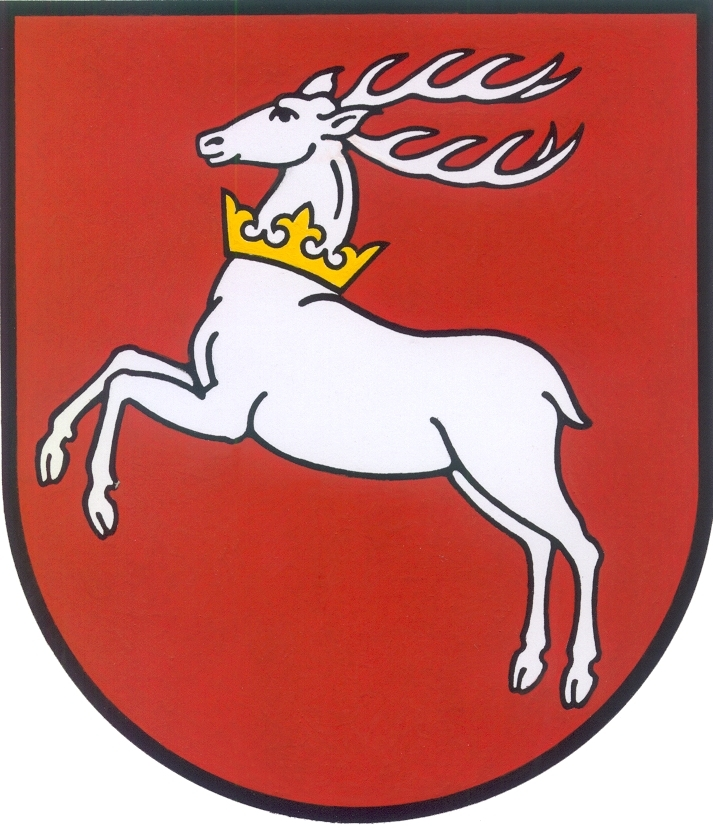 